Зарегистрированы изменения в Устав Управлением Министерства юстиции Российской Федерации по Смоленской области 23.08.2023 года государственный регистрационный № RU675071022023002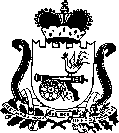 СОВЕТ ДЕПУТАТОВОЗЕРНЕНСКОГО ГОРОДСКОГО ПОСЕЛЕНИЯДУХОВЩИНСКОГО РАЙОНА СМОЛЕНСКОЙ ОБЛАСТИР Е Ш Е Н И Еот 4 августа 2023 года                                                                              № 16О внесении изменений и дополнений в Устав Озерненского городского поселения Духовщинского районаСмоленской областиВ целях приведения Устава Озерненского городского поселения Духовщинского района Смоленской области в соответствие с положениями Федерального закона от 6 октября 2003 года № 131-ФЗ 
«Об общих принципах организации местного самоуправления в Российской Федерации», Совет депутатов Озерненского городского поселения Духовщинского района Смоленской области РЕШИЛ:1. Внести в Устав Озерненского городского поселения Духовщинского района Смоленской области (в редакции решений Совета депутатов Озерненского городского поселения Духовщинского района Смоленской области от 31.10.2006 № 65, от 28.06.2007 № 32, от 26.11.2007 № 61, от 31.03.2008 № 14, от 06.12.2011 № 61, от 20.09.2012 № 44, 
от 24.06.2013 № 30, от 15.05.2014  № 18, от 04.02.2015 № 02, от 27.07.2015 № 38, от 04.04.2016 № 15, от 08.12.2016 № 58, от 16.05.2017 № 13, 
от 20.12.2017 № 41, от 02.11.2018  № 40, от 26.04.2019 № 09, от 24.01.2020 № 2, от 14.10.2020 № 7, от 28.01.2022 № 2, от 26.08.2022 № 27, 
от 30.01.2023 № 2) следующие изменения и дополнения:1) в статье 171:а) часть 2 изложить в следующей редакции:«2. Староста сельского населенного пункта назначается Советом депутатов городского поселения, в состав которого входит данный сельский населенный пункт, по представлению схода граждан сельского населенного пункта. Староста сельского населенного пункта назначается из числа граждан Российской Федерации, проживающих на территории данного сельского населенного пункта и обладающих активным избирательным правом, либо граждан Российской Федерации, достигших на день представления сходом граждан 18 лет и имеющих в собственности жилое помещение, расположенное на территории данного сельского населенного пункта.»;б) абзац первый части 3 после слов «муниципальную должность» дополнить словами «, за исключением муниципальной должности депутата Совета депутатов, осуществляющего свои полномочия на непостоянной основе,»;в) пункт 1 части 4 после слов «муниципальную должность» дополнить словами «, за исключением муниципальной должности депутата Совета депутатов, осуществляющего свои полномочия на непостоянной основе,»;2) в статье 22:а) часть 4.4. признать утратившей силу;б) дополнить частью 6.1. следующего содержания:«6.1. Полномочия председателя Совета депутатов прекращаются досрочно решением Совета депутатов в случае отсутствия председателя без уважительных причин на всех заседаниях Совета депутатов в течение шести месяцев подряд.»;3) часть 9.3. статьи 23 признать утратившей силу;4) статью 24 дополнить частью 1.1. следующего содержания:«1.1. Полномочия депутата Совета депутатов прекращаются досрочно решением Совета депутатов в случае отсутствия депутата без уважительных причин на всех заседаниях Совета депутатов в течение шести месяцев подряд.»;5) часть 8 статьи 28 дополнить пунктами 34.1-34.2 следующего содержания:«34.1) принятие решений о создании, об упразднении лесничеств, создаваемых в их составе участковых лесничеств, расположенных на землях населенных пунктов городского поселения, установлении и изменении их границ, а также осуществление разработки и утверждения лесохозяйственных регламентов лесничеств, расположенных на землях населенных пунктов городского поселения;34.2) осуществление мероприятий по лесоустройству в отношении лесов, расположенных на землях населенных пунктов городского поселения;».2. Настоящее решение подлежит официальному опубликованию в муниципальном вестнике «Озерненские вести» после его государственной регистрации в Управлении Министерства юстиции Российской Федерации по Смоленской области и вступает в силу со дня его официального опубликования.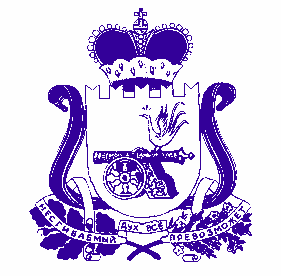 СОВЕТ   ДЕПУТАТОВОЗЕРНЕНСКОГО ГОРОДСКОГО ПОСЕЛЕНИЯДУХОВЩИНСКОГО РАЙОНА СМОЛЕНСКОЙ ОБЛАСТИР Е Ш Е Н И Еот 25 августа 2023 года                                                                         № 18Об исполнении бюджета муниципального образования   Озерненского      городского поселения        Духовщинского        района Смоленской     области     за    1 полугодие   2023 года       Рассмотрев и заслушав отчет Администрации Озерненского городского поселения Духовщинского района Смоленской области об исполнении бюджета муниципального образования  Озерненского городского поселения Духовщинского района Смоленской области за 1 полугодие 2023 года, заключение Контрольно-ревизионной комиссии муниципального образования «Духовщинский район» Смоленской области, решение постоянной комиссии по бюджету, финансовой и налоговой политике, вопросам муниципального имущества, Совет депутатов Озерненского городского поселения Духовщинского района Смоленской области     РЕШИЛ:     1.Отчет об исполнении бюджета муниципального образования Озерненского городского поселения Духовщинского района Смоленской области за 1 полугодие 2023 года принять к сведению.    2.Направить настоящее решение Главе муниципального образования Озерненского городского поселения Духовщинского района Смоленской области    для подписания, обнародования и опубликования в муниципальном вестнике «Озерненские вести».СОВЕТ   ДЕПУТАТОВОЗЕРНЕНСКОГО ГОРОДСКОГО ПОСЕЛЕНИЯДУХОВЩИНСКОГО РАЙОНА СМОЛЕНСКОЙ ОБЛАСТИР Е Ш Е Н И Е от 25 августа 2023 года                                                                  № 20 О внесении изменений в Правила содержания домашних животных (собак и кошек) на территории муниципального образования Озерненского городского поселения Духовщинского района Смоленской области, утвержденные решением Совета депутатов Озерненского городского поселения от 22.04.2011 № 18 (в редакции решения от 23.12.2022 № 46)	В   соответствии со   статьей    13    Федерального    закона от 27.12.2018 N 498-ФЗ «Об ответственном обращении с животными и о внесении изменений в отдельные законодательные акты Российской Федерации», на основании протеста прокуратуры Духовщинского района Смоленской области от 27.07.2023 № 02-03-2023, Совет депутатов Озерненского городского поселения Духовщинского района Смоленской области        РЕШИЛ:Внести в Правила содержания домашних животных (собак и кошек) на территории муниципального образования Озерненского городского поселения Духовщинского района Смоленской области, утвержденные решением Совета депутатов Озерненского городского поселения от 22.04.2011 года № 18 (в редакции решения от 23.12.2022 № 46) следующие изменения:п.2.1.- 2.1.4 раздела 2 изложить в следующей редакции:«2.1. При содержании домашних животных их владельцам необходимо соблюдать требования к содержанию животных, а также права и законные интересы лиц, проживающих в многоквартирном доме, в помещениях которого содержатся домашние животные. 2.1.1. Не допускается использование домашних животных в предпринимательской деятельности, за исключением случаев, установленных Правительством Российской Федерации. 2.1.2. Предельное количество домашних животных в местах содержания животных определяется исходя из возможности владельца обеспечивать животным условия, соответствующие ветеринарным нормам и правилам, а также с учетом соблюдения санитарно-эпидемиологических правил и нормативов. 2.1.3. Выгул домашних животных должен осуществляться при условии обязательного обеспечения безопасности граждан, животных, сохранности имущества физических лиц и юридических лиц. 2.1.4. При выгуле домашнего животного, за исключением собаки-проводника, сопровождающей инвалида по зрению, необходимо соблюдать следующие требования: 1) исключать возможность свободного, неконтролируемого передвижения животного вне мест, разрешенных Администрацией Озерненского городского поселения для выгула животных; 2) обеспечивать уборку продуктов жизнедеятельности животного в местах и на территориях общего пользования; 3) не допускать выгул животного вне мест, разрешенных Администрацией Озерненского городского поселения для выгула животных, и соблюдать иные требования к его выгулу.»;2) приложение к Правилам содержания домашних животных (собак и кошек) изложить в следующей редакции:         «ПЕРЕЧЕНЬ ПОТЕНЦИАЛЬНО ОПАСНЫХ СОБАК  1. Акбаш 2. Американский бандог 3. Амбульдог 4. Бразильский бульдог 5. Булли Кутта 6. Бульдог алапахский чистокровный (отто) 7. Бэндог 8. Волко-собачьи гибриды 9. Волкособ, гибрид волка 10. Гуль дог 11. Питбульмастиф 12. Северокавказская собака 13. Метисы собак, указанных в пунктах 1 - 12 настоящего перечня.».2. Настоящее решение опубликовать в муниципальном вестнике «Озерненские вести» и разместить на официальном сайте Администрации Озерненского городского поселения Духовщинского района Смоленской области в информационно-телекоммуникационной сети «Интернет» (http://ozerniy.admin-smolensk.ru/) в разделе «Совет депутатов» подраздел «Нормативно-правовые документы».Председатель Совета депутатов                    Глава муниципального образованияОзерненского городского поселения            Озерненского городского поселенияДуховщинского района                                  Духовщинского районаСмоленской области                                      Смоленской области                         А.Е. Ильющенков                                               Е.А. ВиноградоваСОВЕТ ДЕПУТАТОВОЗЕРНЕНСКОГО ГОРОДСКОГО ПОСЕЛЕНИЯДУХОВЩИНСКОГО РАЙОНА СМОЛЕНСКОЙ ОБЛАСТИР Е Ш Е Н И Еот 25 августа           2023 года                                                                        № 21Об утверждении Положения о содействии в реализации мероприятий в сфере межнациональных отношений на территории Озерненского городского поселения Духовщинского района Смоленской областиВ соответствии с Федеральным законом от 25.07.2002 № 114-ФЗ                                 «О противодействии экстремистской деятельности», пунктом 7 статьи 14.1  Федерального закона от 06.10.2003 № 131-ФЗ «Об общих принципах организации местного самоуправления в Российской Федерации», Уставом  Озерненского городского поселения Духовщинского района Смоленской области, Совет депутатов Озерненскогогородского поселения Духовщинского района Смоленской области        РЕШИЛ:1. Утвердить Положение о содействии в реализации мероприятий в сфере межнациональных отношений на территории Озерненского городского поселения Духовщинского района Смоленской области согласно приложению.2. Настоящее решение вступает в силу со дня его официального опубликования.Председатель    Совета      депутатов             Глава муниципального образованияОзерненского городского поселения             Озерненского городского поселенияДуховщинского района                                   Духовщинского района Смоленской области                                        Смоленской области                                                                                                            А.Е. Ильющенков                                               Е.А. Виноградова                                           Приложение к решению Совета депутатов Озерненского городского поселения Духовщинского района Смоленской области от 25 августа 2023 года № 21Положение о содействии в реализации мероприятий в сфере межнациональных отношений на территории Озерненского городского поселения Духовщинского района Смоленской области1. Общие положенияНастоящее о содействии в реализации мероприятий в сфере межнациональных отношений на территории Озерненского городского поселения Духовщинского района Смоленской области разработано в соответствии с Конституцией Российской Федерации, Федеральным законом от 06.10.2003 № 131-ФЗ «Об общих принципах организации местного самоуправления   в   Российской   Федерации»,    Федеральным законом            от 25.07.2002 № 114-ФЗ «О противодействии экстремистской деятельности», Указом Президента РФ от 19.12.2012 № 1666 «О стратегии государственной национальной политики Российской Федерации до 2025 года», а также Уставом Озерненского городского поселения Духовщинского района Смоленской области.2. Цели и задачи 2.1. Целями содействия в реализации мероприятий в сфере межнациональных отношений на территории Озерненского городского поселения Духовщинского района Смоленской области являются:2.1.1. предупреждение межнациональных и межконфессиональных конфликтов;2.1.2. поддержка культурной самобытности народов, проживающих на территории поселения;2.1.3. обеспечение социальной и культурной адаптации мигрантов, профилактика межнациональных (межэтнических) конфликтов;2.1.4. обеспечение защиты личности и общества от межнациональных (межэтнических) конфликтов;2.1.5. профилактика проявлений экстремизма и негативного отношения к мигрантам;2.1.6. выявление и устранение причин и условий, способствующих возникновению межэтнических конфликтов;2.1.7. формирование у граждан, проживающих на территории Озерненского городского поселения Духовщинского района Смоленской области, внутренней потребности в толерантном поведении к людям других национальностей и религиозных конфессий на основе ценностей многонационального российского общества, культурного самосознания, принципов соблюдения прав и свобод человека;2.1.8. формирование толерантности и межэтнической культуры в молодежной среде.2.2. Задачами содействия в реализации мероприятий в сфере межнациональных отношений на территории Озерненского городского поселения Духовщинского района Смоленской области являются:2.2.1. информирование населения по вопросам миграционной политики;2.2.2. содействие деятельности правоохранительных, иных государственных органов, органов местного самоуправления, осуществляющих меры по недопущению межнациональных конфликтов;2.2.3. пропаганда толерантного поведения к людям других национальностей и религиозных конфессий;2.2.4. разъяснительная работа среди детей и молодежи;2.2.5. участие в проведении комплексных оперативно-профилактических мероприятий, направленных на выявление лиц, причастных к разжиганию межнациональных конфликтов;2.2.6. недопущение наличия лозунгов (знаков) экстремистской направленности на объектах инфраструктуры поселения.3. Полномочия органов местного самоуправления Озерненского городского поселения Духовщинского района Смоленской области3.1. Полномочия Совета депутатов Озерненского городского поселения Духовщинского района Смоленской области:3.1.1. Принятие нормативных правовых актов, направленных на содействие в реализации мероприятий в сфере межнациональных отношений на территории Озерненского городского поселения Духовщинского района Смоленской области, социальную и культурную адаптацию мигрантов, профилактику межнациональных (межэтнических) конфликтов.3.2. Полномочия администрации Озерненского городского поселения Духовщинского района Смоленской области:3.2.1. включение в муниципальные программы отдельных мероприятий в целях укрепления межнационального и межконфессионального согласия, социальной, культурной адаптации мигрантов, профилактику межнациональных (межэтнических) конфликтов;3.2.2. организация взаимодействия с органами местного самоуправления, органами государственной власти, правоохранительными органами, общественными организациями по разработке и осуществлению мер, направленных на указанные в разделе 2 настоящего Положения цели и задачи;3.2.3. формирование и утверждение коллегиальных и совещательных органов при администрации Озерненского городского поселения Духовщинского района Смоленской области, а также положений, регулирующих их деятельность;3.2.4. осуществление иных полномочий по содействию в реализации мероприятий в сфере межнациональных отношений в соответствии с законодательством Российской Федерации.4. Основные направления деятельности4.1. Планирование и реализация мероприятий в сфере межнациональных отношений, осуществляется с учетом данных мониторинга межнациональных и межрелигиозных отношений на территории Озерненского городского поселения Духовщинского района Смоленской области анализа материалов средств массовой информации, а также на основе регулярного взаимодействия с общественными, политическими, религиозными и национальными организациями.4.2. Мероприятия в сфере межнациональных отношений включают в том числе:4.2.1. содействие органам государственной власти, местного самоуправления в информировании населения через средства массовой информации, а также путем размещения на официальном сайте администрации Озерненского городского поселения Духовщинского района Смоленской области о мероприятиях, направленных на укрепление межнационального и межконфессионального согласия, сохранение и развитие языков и культуры народов Российской Федерации, проживающих на территории поселения, обеспечение социальной и культурной адаптации мигрантов, профилактику межнациональных (межэтнических) конфликтов;4.3.2. размещение на официальном сайте администрации, на информационных стендах сведений для иностранных граждан, содержащих разъяснение требований действующего миграционного законодательства;4.3.3. участие в проводимой образовательными организациями разъяснительной работе среди учащихся об ответственности за националистические и иные экстремистские проявления, проведение бесед по предупреждению и профилактике религиозного и национального экстремизма;4.3.5. оказание в пределах полномочий содействия законной деятельности национально-культурных общественных объединений, взаимодействие с ними;4.3.6. иные не противоречащие законодательству мероприятия, направленные на реализацию указанных в разделе 2 настоящего Положения целей и задач в пределах компетенции органов местного самоуправления Озерненского городского поселения Духовщинского района Смоленской области.5. Финансовое обеспечение Финансирование мер по содействию в реализации мероприятий в сфере межнациональных отношений на территории Озерненского городского поселения Духовщинского района Смоленской области осуществляется за счет средств бюджета Озерненского городского поселения Духовщинского района Смоленской области.СОВЕТ ДЕПУТАТОВОЗЕРНЕНСКОГО ГОРОДСКОГО ПОСЕЛЕНИЯДУХОВЩИНСКОГО РАЙОНА СМОЛЕНСКОЙ ОБЛАСТИР Е Ш Е Н И Еот   25 августа    2022 года                                                                        №   22        В соответствии с абзацем вторым пункта 2 статьи 387 Налогового кодекса Российской Федерации, Уставом Озерненского городского поселения Духовщинского района Смоленской области, Совет депутатов Озерненского городского поселения Духовщинского района Смоленской области в целях стабилизации финансовой ситуации муниципальных учреждений, органов местного самоуправления, а также отдельных категорий гражданРЕШИЛ:1. Пункт 5 Решения Совета депутатов Озерненского городского поселения Духовщинского района Смоленской области «Об установлении земельного налога на территории муниципального образования Озерненского городского поселения Духовщинского района Смоленской области» от 22.07.2022 № 24 изложить в следующей редакции:«5. Налоговые льготы, установленные статьей 395 Налогового кодекса Российской Федерации, на территории муниципального образования Озерненского городского поселения Духовщинского района Смоленской области действуют в полном объеме. Кроме того, освобождаются от уплаты земельного налога:1) в размере 100 процентов от суммы налога, исчисленного по налоговым ставкам в соответствии с пунктом 3 настоящего решения:- органы местного самоуправления;- муниципальные учреждения (бюджетные и казенные), финансовое обеспечение функций которых, в том числе по оказанию муниципальных услуг физическим и юридическим лицам в соответствии с муниципальным заданием, осуществляется за счет средств бюджета муниципального образования «Духовщинский район» Смоленской области и (или) бюджета Озерненского городского поселения Духовщинского района Смоленской области на основе бюджетной сметы или субсидии на выполнение муниципального задания;2) налоговая база уменьшается на величину кадастровой стоимости 600 квадратных метров   площади земельного участка, находящегося в собственности, постоянном (бессрочном) пользовании или пожизненном наследуемом владении налогоплательщиков, предоставленного для личного подсобного хозяйства, садоводства, огородничества, животноводства, либо занятого индивидуальным жилым домом или отдельно стоящим гаражом, относящихся к одной из следующих категорий:-Герои Советского союза, Герои Российской Федерации, Герои Социалистического Труда, полные кавалеры ордена Славы, полные кавалеры ордена Трудовой Славы;-ветераны и инвалиды Великой Отечественной войны, ветераны и инвалиды боевых действий и лица, приравненные к ним;-вдовы ветеранов и инвалидов Великой Отечественной войны;-бывшие несовершеннолетние узники концлагерей, гетто и других мест принудительного содержания, созданных фашистами и их союзниками в период Второй мировой войны;-инвалиды I и II групп инвалидности;-инвалиды с детства;-семьи, имеющие троих и более детей в возрасте до 18 лет;-пенсионеры, получающие пенсии, назначаемые в порядке, установленном пенсионным законодательством, а также лица, достигшие возраста 60 и 55 лет (соответственно мужчины и женщины), которым в соответствии с законодательством Российской Федерации выплачивается ежемесячное пожизненное содержание;-физические лица, соответствующие условиям, необходимым для назначения пенсии в соответствии с законодательством Российской Федерации, действовавшим на 31 декабря 2018 года.».2. Опубликовать настоящее решение в муниципальном вестнике «Озерненские вести» и разместить на официальном сайте Администрации Озерненского городского поселения Духовщинского района Смоленской области в информационно-телекоммуникационной сети «Интернет» (http://ozerniy.admin-smolensk.ru//) в разделе «Совет депутатов» подраздел «Нормативно-правовые документы». 3. Настоящее решение вступает в силу с момента официального опубликования и распространяется на правоотношения, возникшие с 1 января 2023 года.4. Настоящее решение не позднее рабочего дня, следующего за днем официального опубликования, направить в Управление Федеральной налоговой службы России по Смоленской области.Председатель    Совета      депутатов             Глава муниципального образованияОзерненского городского поселения             Озерненского городского поселенияДуховщинского района                                   Духовщинского района Смоленской области                                        Смоленской области                                                                                                            А.Е. Ильющенков                                               Е.А. Виноградова                         О наличии свободного земельного участка для предоставления в аренду.Администрация Озерненского городского поселения Духовщинского района Смоленской области информирует население о наличии свободного земельного участка из категории земель населенных пунктов на территории Озерненского городского поселения Духовщинского района Смоленской области для предоставления в аренду в силу положений статьи 39.18 Земельного кодекса Российской Федерации:- площадью 1247 кв. м., расположенного по адресу: Российская Федерация, Смоленская область, Духовщинский район, Озерненское городское поселение, п. Озерный, ул. Запольная, с видом разрешенного использования: для индивидуального жилищного строительства.	Заявления о предоставлении земельного участка в аренду от заинтересованных лиц принимаются в течение 30 дней со дня опубликования данного сообщения по адресу: 216239 Смоленская область, Духовщинский район, п. Озерный ул. Кольцевая д. 14. (Администрация Озерненского городского поселения). В случае поступления в указанный срок более одного заявления о предоставлении указанного земельного участка, право на заключение договора аренды будет предоставлено победителю открытых торгов в порядке, предусмотренном законодательством Российской Федерации.Председатель Совета депутатовОзерненского городского поселенияДуховщинского района Смоленской области                                                                         А.Е. Ильющенков  Глава муниципального образованияОзерненского городского поселенияДуховщинского района Смоленской областиЕ.А. ВиноградоваПредседатель Совета депутатовОзерненского городского поселенияДуховщинского района Смоленской области                                                                         А.Е. Ильющенков  Глава муниципального образованияОзерненского городского поселенияДуховщинского района Смоленской областиЕ.А. ВиноградоваОТЧЕТ ОБ ИСПОЛНЕНИИ БЮДЖЕТАОТЧЕТ ОБ ИСПОЛНЕНИИ БЮДЖЕТАОТЧЕТ ОБ ИСПОЛНЕНИИ БЮДЖЕТАОТЧЕТ ОБ ИСПОЛНЕНИИ БЮДЖЕТАОТЧЕТ ОБ ИСПОЛНЕНИИ БЮДЖЕТАКОДЫна 1 июля 2023 г.на 1 июля 2023 г.Форма по ОКУД0503117            Дата01.07.2023Наименование       по ОКПОфинансового органаАдминистрация Озерненского городского поселения Духовщинского района Смоленской областиАдминистрация Озерненского городского поселения Духовщинского района Смоленской областиАдминистрация Озерненского городского поселения Духовщинского района Смоленской областиГлава по БК934Наименование публично-правового образования Бюджет городских поселенийБюджет городских поселенийБюджет городских поселений         по ОКТМО66616155Периодичность: месячная, квартальная, годоваяЕдиница измерения: рубпо ОКЕИ383                                 1. Доходы бюджета                                 1. Доходы бюджета                                 1. Доходы бюджета                                 1. Доходы бюджета                                 1. Доходы бюджета                                 1. Доходы бюджета Наименование показателяКод строкиКод дохода по бюджетной классификацииУтвержденные бюджетные назначенияИсполненоНеисполненные назначения Наименование показателяКод строкиКод дохода по бюджетной классификацииУтвержденные бюджетные назначенияИсполненоНеисполненные назначения Наименование показателяКод строкиКод дохода по бюджетной классификацииУтвержденные бюджетные назначенияИсполненоНеисполненные назначения123456Доходы бюджета - всего010x31 125 137,009 591 763,0021 882 856,47в том числе:  Федеральная налоговая служба010182 0 00 00000 00 0000 00016 326 106,006 495 531,6610 080 196,09  НАЛОГОВЫЕ И НЕНАЛОГОВЫЕ ДОХОДЫ010182 1 00 00000 00 0000 00016 326 106,006 495 531,6610 080 196,09  НАЛОГИ НА ПРИБЫЛЬ, ДОХОДЫ010182 1 01 00000 00 0000 0006 202 800,002 635 860,613 591 016,14  Налог на доходы физических лиц010182 1 01 02000 01 0000 1106 202 800,002 635 860,613 591 016,14  Налог на доходы физических лиц с доходов, источником которых является налоговый агент, за исключением доходов, в отношении которых исчисление и уплата налога осуществляются в соответствии со статьями 227, 227.1 и 228 Налогового кодекса Российской Федерации, а также доходов от долевого участия в организации, полученных в виде дивидендов010182 1 01 02010 01 0000 1106 152 800,002 606 943,533 545 856,47  Налог на доходы физических лиц с доходов, источником которых является налоговый агент, за исключением доходов, в отношении которых исчисление и уплата налога осуществляются в соответствии со статьями 227, 227.1 и 228 Налогового кодекса Российской Федерации010182 1 01 02010 01 1000 110-2 605 416,93-  Налог на доходы физических лиц с доходов, источником которых является налоговый агент, за исключением доходов, в отношении которых исчисление и уплата налога осуществляются в соответствии со статьями 227, 227.1 и 228 Налогового кодекса Российской Федерации010182 1 01 02010 01 3000 110-1 526,60-  Налог на доходы физических лиц с доходов, полученных от осуществления деятельности физическими лицами, зарегистрированными в качестве индивидуальных предпринимателей, нотариусов, занимающихся частной практикой, адвокатов, учредивших адвокатские кабинеты, и других лиц, занимающихся частной практикой в соответствии со статьей 227 Налогового кодекса Российской Федерации010182 1 01 02020 01 0000 1105 000,00540,804 459,20  Налог на доходы физических лиц с доходов, полученных от осуществления деятельности физическими лицами, зарегистрированными в качестве индивидуальных предпринимателей, нотариусов, занимающихся частной практикой, адвокатов, учредивших адвокатские кабинеты, и других лиц, занимающихся частной практикой в соответствии со статьей 227 Налогового кодекса Российской Федерации010182 1 01 02020 01 1000 110-540,80-  Налог на доходы физических лиц с доходов, полученных физическими лицами в соответствии со статьей 228 Налогового кодекса Российской Федерации010182 1 01 02030 01 0000 11045 000,004 299,5340 700,47  Налог на доходы физических лиц с доходов, полученных физическими лицами в соответствии со статьей 228 Налогового кодекса Российской Федерации010182 1 01 02030 01 1000 110-4 282,30-  Налог на доходы физических лиц с доходов, полученных физическими лицами в соответствии со статьей 228 Налогового кодекса Российской Федерации010182 1 01 02030 01 3000 110-17,23-  Налог на доходы физических лиц с сумм прибыли контролируемой иностранной компании, полученной физическими лицами, признаваемыми контролирующими лицами этой компании, за исключением уплачиваемого в связи с переходом на особый порядок уплаты на основании подачи в налоговый орган соответствующего уведомления (в части суммы налога, не превышающей 650 000 рублей)010182 1 01 02050 01 0000 110--50,00-  Налог на доходы физических лиц с сумм прибыли контролируемой иностранной компании, полученной физическими лицами, признаваемыми контролирующими лицами этой компании, за исключением уплачиваемого в связи с переходом на особый порядок уплаты на основании подачи в налоговый орган соответствующего уведомления (в части суммы налога, не превышающей 650 000 рублей)010182 1 01 02050 01 3000 110--50,00-  Налог на доходы физических лиц в части суммы налога, превышающей 650 000 рублей, относящейся к части налоговой базы, превышающей 5 000 000 рублей (за исключением налога на доходы физических лиц с сумм прибыли контролируемой иностранной компании, в том числе фиксированной прибыли контролируемой иностранной компании, а также налога на доходы физических лиц в отношении доходов от долевого участия в организации, полученных в виде дивидендов)010182 1 01 02080 01 0000 110-24 126,75-  Налог на доходы физических лиц в части суммы налога, превышающей 650 000 рублей, относящейся к части налоговой базы, превышающей 5 000 000 рублей (за исключением налога на доходы физических лиц с сумм прибыли контролируемой иностранной компании, в том числе фиксированной прибыли контролируемой иностранной компании)010182 1 01 02080 01 1000 110-24 126,75-  НАЛОГИ НА ТОВАРЫ (РАБОТЫ, УСЛУГИ), РЕАЛИЗУЕМЫЕ НА ТЕРРИТОРИИ РОССИЙСКОЙ ФЕДЕРАЦИИ010182 1 03 00000 00 0000 0002 856 206,001 556 467,791 299 738,21  Акцизы по подакцизным товарам (продукции), производимым на территории Российской Федерации010182 1 03 02000 01 0000 1102 856 206,001 556 467,791 299 738,21  Доходы от уплаты акцизов на дизельное топливо, подлежащие распределению между бюджетами субъектов Российской Федерации и местными бюджетами с учетом установленных дифференцированных нормативов отчислений в местные бюджеты010182 1 03 02230 01 0000 1101 352 842,00802 366,99550 475,01  Доходы от уплаты акцизов на дизельное топливо, подлежащие распределению между бюджетами субъектов Российской Федерации и местными бюджетами с учетом установленных дифференцированных нормативов отчислений в местные бюджеты (по нормативам, установленным Федеральным законом о федеральном бюджете в целях формирования дорожных фондов субъектов Российской Федерации)010182 1 03 02231 01 0000 1101 352 842,00802 366,99550 475,01  Доходы от уплаты акцизов на моторные масла для дизельных и (или) карбюраторных (инжекторных) двигателей, подлежащие распределению между бюджетами субъектов Российской Федерации и местными бюджетами с учетом установленных дифференцированных нормативов отчислений в местные бюджеты010182 1 03 02240 01 0000 1109 397,004 170,675 226,33  Доходы от уплаты акцизов на моторные масла для дизельных и (или) карбюраторных (инжекторных) двигателей, подлежащие распределению между бюджетами субъектов Российской Федерации и местными бюджетами с учетом установленных дифференцированных нормативов отчислений в местные бюджеты (по нормативам, установленным Федеральным законом о федеральном бюджете в целях формирования дорожных фондов субъектов Российской Федерации)010182 1 03 02241 01 0000 1109 397,004 170,675 226,33  Доходы от уплаты акцизов на автомобильный бензин, подлежащие распределению между бюджетами субъектов Российской Федерации и местными бюджетами с учетом установленных дифференцированных нормативов отчислений в местные бюджеты010182 1 03 02250 01 0000 1101 672 388,00850 041,68822 346,32  Доходы от уплаты акцизов на автомобильный бензин, подлежащие распределению между бюджетами субъектов Российской Федерации и местными бюджетами с учетом установленных дифференцированных нормативов отчислений в местные бюджеты (по нормативам, установленным Федеральным законом о федеральном бюджете в целях формирования дорожных фондов субъектов Российской Федерации)010182 1 03 02251 01 0000 1101 672 388,00850 041,68822 346,32  Доходы от уплаты акцизов на прямогонный бензин, подлежащие распределению между бюджетами субъектов Российской Федерации и местными бюджетами с учетом установленных дифференцированных нормативов отчислений в местные бюджеты010182 1 03 02260 01 0000 110-178 421,00-100 111,55-78 309,45  Доходы от уплаты акцизов на прямогонный бензин, подлежащие распределению между бюджетами субъектов Российской Федерации и местными бюджетами с учетом установленных дифференцированных нормативов отчислений в местные бюджеты (по нормативам, установленным Федеральным законом о федеральном бюджете в целях формирования дорожных фондов субъектов Российской Федерации)010182 1 03 02261 01 0000 110-178 421,00-100 111,55-78 309,45  НАЛОГИ НА СОВОКУПНЫЙ ДОХОД010182 1 05 00000 00 0000 000-225 545,00-  Единый сельскохозяйственный налог010182 1 05 03000 01 0000 110-225 545,00-  Единый сельскохозяйственный налог010182 1 05 03010 01 0000 110-225 545,00-  сумма платежа (перерасчеты, недоимка и задолженность по соответствующему платежу, в том числе по отмененному)010182 1 05 03010 01 1000 110-225 545,00-  НАЛОГИ НА ИМУЩЕСТВО010182 1 06 00000 00 0000 0007 267 100,002 077 658,265 189 441,74  Налог на имущество физических лиц010182 1 06 01000 00 0000 110794 100,00124 806,88669 293,12  Налог на имущество физических лиц, взимаемый по ставкам, применяемым к объектам налогообложения, расположенным в границах городских поселений010182 1 06 01030 13 0000 110794 100,00124 806,88669 293,12  сумма платежа (перерасчеты, недоимка и задолженность по соответствующему платежу, в том числе по отмененному)010182 1 06 01030 13 1000 110-124 806,88-  Земельный налог010182 1 06 06000 00 0000 1106 473 000,001 952 851,384 520 148,62  Земельный налог с организаций010182 1 06 06030 00 0000 1106 273 000,001 945 176,144 327 823,86  Земельный налог с организаций, обладающих земельным участком, расположенным в границах городских поселений010182 1 06 06033 13 0000 1106 273 000,001 945 176,144 327 823,86  сумма платежа (перерасчеты, недоимка и задолженность по соответствующему платежу, в том числе по отмененному)010182 1 06 06033 13 1000 110-1 945 176,14-  Земельный налог с физических лиц010182 1 06 06040 00 0000 110200 000,007 675,24192 324,76  Земельный налог с физических лиц, обладающих земельным участком, расположенным в границах городских поселений010182 1 06 06043 13 0000 110200 000,007 675,24192 324,76  сумма платежа (перерасчеты,  недоимка и задолженность по соответствующему платежу, в том числе по отмененному)010182 1 06 06043 13 1000 110-7 675,24-929010929 0 00 00000 00 0000 000511 000,00415 164,8395 835,17  НАЛОГОВЫЕ И НЕНАЛОГОВЫЕ ДОХОДЫ010929 1 00 00000 00 0000 000511 000,00415 164,8395 835,17  ДОХОДЫ ОТ ИСПОЛЬЗОВАНИЯ ИМУЩЕСТВА, НАХОДЯЩЕГОСЯ В ГОСУДАРСТВЕННОЙ И МУНИЦИПАЛЬНОЙ СОБСТВЕННОСТИ010929 1 11 00000 00 0000 000500 000,00415 164,8384 835,17  Доходы, получаемые в виде арендной либо иной платы за передачу в возмездное пользование государственного и муниципального имущества (за исключением имущества бюджетных и автономных учреждений, а также имущества государственных и муниципальных унитарных предприятий, в том числе казенных)010929 1 11 05000 00 0000 120500 000,00415 164,8384 835,17  Доходы, получаемые в виде арендной платы за земельные участки, государственная собственность на которые не разграничена, а также средства от продажи права на заключение договоров аренды указанных земельных участков010929 1 11 05010 00 0000 120500 000,00415 164,8384 835,17  Доходы, получаемые в виде арендной платы за земельные участки, государственная собственность на которые не разграничена и которые расположены в границах городских поселений, а также средства от продажи права на заключение договоров аренды указанных земельных участков010929 1 11 05013 13 0000 120500 000,00415 164,8384 835,17  ДОХОДЫ ОТ ПРОДАЖИ МАТЕРИАЛЬНЫХ И НЕМАТЕРИАЛЬНЫХ АКТИВОВ010929 1 14 00000 00 0000 00011 000,00-11 000,00  Доходы от продажи земельных участков, находящихся в государственной и муниципальной собственности010929 1 14 06000 00 0000 43011 000,00-11 000,00  Доходы от продажи земельных участков, государственная собственность на которые не разграничена010929 1 14 06010 00 0000 43011 000,00-11 000,00  Доходы от продажи земельных участков, государственная собственность на которые не разграничена и которые расположены в границах городских поселений010929 1 14 06013 13 0000 43011 000,00-11 000,00934010934 0 00 00000 00 0000 00014 288 031,002 681 066,5111 706 825,21  НАЛОГОВЫЕ И НЕНАЛОГОВЫЕ ДОХОДЫ010934 1 00 00000 00 0000 0002 315 000,001 098 727,581 316 133,14  ДОХОДЫ ОТ ИСПОЛЬЗОВАНИЯ ИМУЩЕСТВА, НАХОДЯЩЕГОСЯ В ГОСУДАРСТВЕННОЙ И МУНИЦИПАЛЬНОЙ СОБСТВЕННОСТИ010934 1 11 00000 00 0000 0002 315 000,00998 866,861 316 133,14  Доходы, получаемые в виде арендной либо иной платы за передачу в возмездное пользование государственного и муниципального имущества (за исключением имущества бюджетных и автономных учреждений, а также имущества государственных и муниципальных унитарных предприятий, в том числе казенных)010934 1 11 05000 00 0000 1202 215 000,00934 438,371 280 561,63  Доходы, получаемые в виде арендной платы за земли после разграничения государственной собственности на землю, а также средства от продажи права на заключение договоров аренды указанных земельных участков (за исключением земельных участков бюджетных и автономных учреждений)010934 1 11 05020 00 0000 12015 000,00-15 000,00  Доходы, получаемые в виде арендной платы, а также средства от продажи права на заключение договоров аренды за земли, находящиеся в собственности городских поселений (за исключением земельных участков муниципальных бюджетных и автономных учреждений)010934 1 11 05025 13 0000 12015 000,00-15 000,00  Доходы от сдачи в аренду имущества, находящегося в оперативном управлении органов государственной власти, органов местного самоуправления, органов управления государственными внебюджетными фондами и созданных ими учреждений (за исключением имущества бюджетных и автономных учреждений)010934 1 11 05030 00 0000 1202 200 000,00934 438,371 265 561,63  Доходы от сдачи в аренду имущества, находящегося в оперативном управлении органов управления городских поселений и созданных ими учреждений (за исключением имущества муниципальных бюджетных и автономных учреждений)010934 1 11 05035 13 0000 1202 200 000,00934 438,371 265 561,63  Прочие доходы от использования имущества и прав, находящихся в государственной и муниципальной собственности (за исключением имущества бюджетных и автономных учреждений, а также имущества государственных и муниципальных унитарных предприятий, в том числе казенных)010934 1 11 09000 00 0000 120100 000,0064 428,4935 571,51  Прочие поступления от использования имущества, находящегося в государственной и муниципальной собственности (за исключением имущества бюджетных и автономных учреждений, а также имущества государственных и муниципальных унитарных предприятий, в том числе казенных)010934 1 11 09040 00 0000 120100 000,0064 428,4935 571,51  Прочие поступления от использования имущества, находящегося в собственности городских поселений (за исключением имущества муниципальных бюджетных и автономных учреждений, а также имущества муниципальных унитарных предприятий, в том числе казенных)010934 1 11 09045 13 0000 120100 000,0064 428,4935 571,51  ШТРАФЫ, САНКЦИИ, ВОЗМЕЩЕНИЕ УЩЕРБА010934 1 16 00000 00 0000 000-99 660,72-  Штрафы, неустойки, пени, уплаченные в соответствии с законом или договором в случае неисполнения или ненадлежащего исполнения обязательств перед государственным (муниципальным) органом, органом управления государственным внебюджетным фондом, казенным учреждением, Центральным банком Российской Федерации, иной организацией, действующей от имени Российской Федерации010934 1 16 07000 00 0000 140-99 660,72-  Штрафы, неустойки, пени, уплаченные в случае просрочки исполнения поставщиком (подрядчиком, исполнителем) обязательств, предусмотренных государственным (муниципальным) контрактом010934 1 16 07010 00 0000 140-99 660,72-  Штрафы, неустойки, пени, уплаченные в случае просрочки исполнения поставщиком (подрядчиком, исполнителем) обязательств, предусмотренных муниципальным контрактом, заключенным муниципальным органом, казенным учреждением городского поселения010934 1 16 07010 13 0000 140-99 660,72-  ПРОЧИЕ НЕНАЛОГОВЫЕ ДОХОДЫ010934 1 17 00000 00 0000 000-200,00-  Невыясненные поступления010934 1 17 01000 00 0000 180-200,00-  Невыясненные поступления, зачисляемые в бюджеты городских поселений010934 1 17 01050 13 0000 180-200,00-  БЕЗВОЗМЕЗДНЫЕ ПОСТУПЛЕНИЯ010934 2 00 00000 00 0000 00011 973 031,001 582 338,9310 390 692,07  БЕЗВОЗМЕЗДНЫЕ ПОСТУПЛЕНИЯ ОТ ДРУГИХ БЮДЖЕТОВ БЮДЖЕТНОЙ СИСТЕМЫ РОССИЙСКОЙ ФЕДЕРАЦИИ010934 2 02 00000 00 0000 00011 973 031,001 582 338,9310 390 692,07  Дотации бюджетам бюджетной системы Российской Федерации010934 2 02 10000 00 0000 1502 910 700,001 455 360,001 455 340,00  Дотации на выравнивание бюджетной обеспеченности из бюджетов муниципальных районов, городских округов с внутригородским делением010934 2 02 16001 00 0000 1502 910 700,001 455 360,001 455 340,00  Дотации бюджетам городских поселений на выравнивание бюджетной обеспеченности из бюджетов муниципальных районов010934 2 02 16001 13 0000 1502 910 700,001 455 360,001 455 340,00  Субсидии бюджетам бюджетной системы Российской Федерации (межбюджетные субсидии)010934 2 02 20000 00 0000 1508 658 131,00-8 658 131,00  Субсидии бюджетам на реализацию программ формирования современной городской среды010934 2 02 25555 00 0000 1502 963 831,00-2 963 831,00  Субсидии бюджетам городских поселений на реализацию программ формирования современной городской среды010934 2 02 25555 13 0000 1502 963 831,00-2 963 831,00  Прочие субсидии010934 2 02 29999 00 0000 1505 694 300,00-5 694 300,00  Прочие субсидии бюджетам городских поселений010934 2 02 29999 13 0000 1505 694 300,00-5 694 300,00  Субвенции бюджетам бюджетной системы Российской Федерации010934 2 02 30000 00 0000 150404 200,00126 978,93277 221,07  Субвенции бюджетам на осуществление первичного воинского учета органами местного самоуправления поселений, муниципальных и городских округов010934 2 02 35118 00 0000 150404 200,00126 978,93277 221,07  Субвенции бюджетам городских поселений на осуществление первичного воинского учета органами местного самоуправления поселений, муниципальных и городских округов010934 2 02 35118 13 0000 150404 200,00126 978,93277 221,07                                              2. Расходы бюджета                                              2. Расходы бюджета                                              2. Расходы бюджета                                              2. Расходы бюджета                                              2. Расходы бюджета              Форма 0503117 с.2 Наименование показателяКод строкиКод расхода по бюджетной классификацииУтвержденные бюджетные назначенияИсполненоНеисполненные назначения Наименование показателяКод строкиКод расхода по бюджетной классификацииУтвержденные бюджетные назначенияИсполненоНеисполненные назначения Наименование показателяКод строкиКод расхода по бюджетной классификацииУтвержденные бюджетные назначенияИсполненоНеисполненные назначения123456Расходы бюджета - всего200x33 121 951,0211 316 465,4621 805 485,56в том числе:934200934 0000 00 0 00 00000 00032 471 951,0211 091 645,7621 380 305,26  ОБЩЕГОСУДАРСТВЕННЫЕ ВОПРОСЫ200934 0100 00 0 00 00000 0007 755 406,003 457 330,384 298 075,62  Функционирование высшего должностного лица субъекта Российской Федерации и муниципального образования200934 0102 00 0 00 00000 000585 730,00213 298,96372 431,04200934 0102 72 0 00 00000 000585 730,00213 298,96372 431,04200934 0102 72 0 01 00000 000585 730,00213 298,96372 431,04  Расходы на обеспечение деятельности органов местного самоуправления200934 0102 72 0 01 00140 000585 730,00213 298,96372 431,04  Расходы на выплаты персоналу в целях обеспечения выполнения функций государственными (муниципальными) органами, казенными учреждениями, органами управления государственными внебюджетными фондами200934 0102 72 0 01 00140 100585 730,00213 298,96372 431,04  Расходы на выплаты персоналу государственных (муниципальных) органов200934 0102 72 0 01 00140 120585 730,00213 298,96372 431,04  Фонд оплаты труда государственных (муниципальных) органов200934 0102 72 0 01 00140 121449 870,00165 923,89283 946,11  Взносы по обязательному социальному страхованию на выплаты денежного содержания и иные выплаты работникам государственных (муниципальных) органов200934 0102 72 0 01 00140 129135 860,0047 375,0788 484,93  Функционирование Правительства Российской Федерации, высших исполнительных органов государственной власти субъектов Российской Федерации, местных администраций200934 0104 00 0 00 00000 0005 386 776,002 409 836,902 976 939,10  Областная государственная программа "Развитие здравоохранения в Смоленской области"200934 0104 01 0 00 00000 0005 386 776,002 409 836,902 976 939,10  Комплекс процессных мероприятий "Развитие системы медицинской профилактики неинфекционных заболеваний и формирования здорового образа жизни, в том числе у детей"200934 0104 01 4 01 00000 0005 386 776,002 409 836,902 976 939,10  Расходы на обеспечение деятельности органов местного самоуправления200934 0104 01 4 01 00140 0005 386 776,002 409 836,902 976 939,10  Расходы на выплаты персоналу в целях обеспечения выполнения функций государственными (муниципальными) органами, казенными учреждениями, органами управления государственными внебюджетными фондами200934 0104 01 4 01 00140 1003 391 426,001 399 992,051 991 433,95  Расходы на выплаты персоналу государственных (муниципальных) органов200934 0104 01 4 01 00140 1203 391 426,001 399 992,051 991 433,95  Фонд оплаты труда государственных (муниципальных) органов200934 0104 01 4 01 00140 1212 603 248,001 099 093,371 504 154,63  Иные выплаты персоналу государственных (муниципальных) органов, за исключением фонда оплаты труда200934 0104 01 4 01 00140 1222 000,00-2 000,00  Взносы по обязательному социальному страхованию на выплаты денежного содержания и иные выплаты работникам государственных (муниципальных) органов200934 0104 01 4 01 00140 129786 178,00300 898,68485 279,32  Закупка товаров, работ и услуг для обеспечения государственных (муниципальных) нужд200934 0104 01 4 01 00140 2001 729 350,00909 528,85819 821,15  Иные закупки товаров, работ и услуг для обеспечения государственных (муниципальных) нужд200934 0104 01 4 01 00140 2401 729 350,00909 528,85819 821,15  Прочая закупка товаров, работ и услуг200934 0104 01 4 01 00140 244948 700,00457 382,14491 317,86  Закупка энергетических ресурсов200934 0104 01 4 01 00140 247780 650,00452 146,71328 503,29  Иные бюджетные ассигнования200934 0104 01 4 01 00140 800266 000,00100 316,00165 684,00  Уплата налогов, сборов и иных платежей200934 0104 01 4 01 00140 850266 000,00100 316,00165 684,00  Уплата налога на имущество организаций и земельного налога200934 0104 01 4 01 00140 851264 000,0099 266,00164 734,00  Уплата прочих налогов, сборов200934 0104 01 4 01 00140 8522 000,001 050,00950,00  Обеспечение деятельности финансовых, налоговых и таможенных органов и органов финансового (финансово-бюджетного) надзора200934 0106 00 0 00 00000 00024 000,006 000,0018 000,00200934 0106 80 0 00 00000 00024 000,006 000,0018 000,00200934 0106 80 0 01 00000 00024 000,006 000,0018 000,00200934 0106 80 0 01 П0010 00024 000,006 000,0018 000,00  Межбюджетные трансферты200934 0106 80 0 01 П0010 50024 000,006 000,0018 000,00  Иные межбюджетные трансферты200934 0106 80 0 01 П0010 54024 000,006 000,0018 000,00  Резервные фонды200934 0111 00 0 00 00000 0005 000,00-5 000,00200934 0111 82 0 00 00000 0005 000,00-5 000,00200934 0111 82 0 01 00000 0005 000,00-5 000,00200934 0111 82 0 01 28880 0005 000,00-5 000,00  Иные бюджетные ассигнования200934 0111 82 0 01 28880 8005 000,00-5 000,00  Резервные средства200934 0111 82 0 01 28880 8705 000,00-5 000,00  Другие общегосударственные вопросы200934 0113 00 0 00 00000 0001 753 900,00828 194,52925 705,48  Областная государственная программа "Развитие здравоохранения в Смоленской области"200934 0113 01 0 00 00000 0001 745 900,00821 194,52924 705,48  Комплекс процессных мероприятий "Профилактика инфекционных заболеваний, включая иммунопрофилактику"200934 0113 01 4 02 00000 0001 745 900,00821 194,52924 705,48200934 0113 01 4 02 20110 0001 247 400,00783 194,52464 205,48  Закупка товаров, работ и услуг для обеспечения государственных (муниципальных) нужд200934 0113 01 4 02 20110 2001 222 400,00762 624,52459 775,48  Иные закупки товаров, работ и услуг для обеспечения государственных (муниципальных) нужд200934 0113 01 4 02 20110 2401 222 400,00762 624,52459 775,48  Прочая закупка товаров, работ и услуг200934 0113 01 4 02 20110 2441 172 400,00762 624,52409 775,48  Закупка энергетических ресурсов200934 0113 01 4 02 20110 24750 000,00-50 000,00  Иные бюджетные ассигнования200934 0113 01 4 02 20110 80025 000,0020 570,004 430,00  Уплата налогов, сборов и иных платежей200934 0113 01 4 02 20110 85025 000,0020 570,004 430,00  Уплата иных платежей200934 0113 01 4 02 20110 85325 000,0020 570,004 430,00  Обеспечение размещения информации о деятельности органов местного самоуправления Озерненского городского поселения Духовщинского района Смоленской области200934 0113 01 4 02 21110 00010 000,001 000,009 000,00  Закупка товаров, работ и услуг для обеспечения государственных (муниципальных) нужд200934 0113 01 4 02 21110 20010 000,001 000,009 000,00  Иные закупки товаров, работ и услуг для обеспечения государственных (муниципальных) нужд200934 0113 01 4 02 21110 24010 000,001 000,009 000,00  Прочая закупка товаров, работ и услуг200934 0113 01 4 02 21110 24410 000,001 000,009 000,00  Мероприятия по землеустройству и землепользованию200934 0113 01 4 02 22110 00030 000,00-30 000,00  Закупка товаров, работ и услуг для обеспечения государственных (муниципальных) нужд200934 0113 01 4 02 22110 20030 000,00-30 000,00  Иные закупки товаров, работ и услуг для обеспечения государственных (муниципальных) нужд200934 0113 01 4 02 22110 24030 000,00-30 000,00  Прочая закупка товаров, работ и услуг200934 0113 01 4 02 22110 24430 000,00-30 000,00  Обеспечение безопасности на воде на территории Озерненского городского поселения Духовщинского района Смоленской области200934 0113 01 4 02 24110 000108 500,00-108 500,00  Закупка товаров, работ и услуг для обеспечения государственных (муниципальных) нужд200934 0113 01 4 02 24110 200108 500,00-108 500,00  Иные закупки товаров, работ и услуг для обеспечения государственных (муниципальных) нужд200934 0113 01 4 02 24110 240108 500,00-108 500,00  Прочая закупка товаров, работ и услуг200934 0113 01 4 02 24110 244108 500,00-108 500,00  Расходы на проведение праздничных мероприятий, памятных дат200934 0113 01 4 02 28150 000350 000,0037 000,00313 000,00  Закупка товаров, работ и услуг для обеспечения государственных (муниципальных) нужд200934 0113 01 4 02 28150 200350 000,0037 000,00313 000,00  Иные закупки товаров, работ и услуг для обеспечения государственных (муниципальных) нужд200934 0113 01 4 02 28150 240350 000,0037 000,00313 000,00  Прочая закупка товаров, работ и услуг200934 0113 01 4 02 28150 244350 000,0037 000,00313 000,00200934 0113 80 0 00 00000 0008 000,007 000,001 000,00200934 0113 80 0 01 00000 0008 000,007 000,001 000,00200934 0113 80 0 01 П0040 0002 500,002 500,00-  Межбюджетные трансферты200934 0113 80 0 01 П0040 5002 500,002 500,00-  Иные межбюджетные трансферты200934 0113 80 0 01 П0040 5402 500,002 500,00-200934 0113 80 0 01 П0050 0004 500,004 500,00-  Межбюджетные трансферты200934 0113 80 0 01 П0050 5004 500,004 500,00-  Иные межбюджетные трансферты200934 0113 80 0 01 П0050 5404 500,004 500,00-  Передача полномочий по организации проверки готовности теплоснабжающих, теплосетевых организаций, потребителей тепловой энергии к отопительному сезону200934 0113 80 0 01 П0060 0001 000,00-1 000,00  Межбюджетные трансферты200934 0113 80 0 01 П0060 5001 000,00-1 000,00  Иные межбюджетные трансферты200934 0113 80 0 01 П0060 5401 000,00-1 000,00  НАЦИОНАЛЬНАЯ ОБОРОНА200934 0200 00 0 00 00000 000409 100,00126 978,93282 121,07  Мобилизационная и вневойсковая подготовка200934 0203 00 0 00 00000 000409 100,00126 978,93282 121,07  Непрограммные расходы исполнительных органов Смоленской области200934 0203 98 0 00 00000 000409 100,00126 978,93282 121,07  Предоставление субвенций муниципальным образованиям Смоленской области200934 0203 98 0 01 00000 000409 100,00126 978,93282 121,07  Субвенции на осуществление первичного воинского учета органами местного самоуправления поселений, муниципальных и городских округов200934 0203 98 0 01 51180 000409 100,00126 978,93282 121,07  Расходы на выплаты персоналу в целях обеспечения выполнения функций государственными (муниципальными) органами, казенными учреждениями, органами управления государственными внебюджетными фондами200934 0203 98 0 01 51180 100280 818,00125 478,93155 339,07  Расходы на выплаты персоналу государственных (муниципальных) органов200934 0203 98 0 01 51180 120280 818,00125 478,93155 339,07  Фонд оплаты труда государственных (муниципальных) органов200934 0203 98 0 01 51180 121214 914,0099 856,06115 057,94  Иные выплаты персоналу государственных (муниципальных) органов, за исключением фонда оплаты труда200934 0203 98 0 01 51180 1221 000,00250,32749,68  Взносы по обязательному социальному страхованию на выплаты денежного содержания и иные выплаты работникам государственных (муниципальных) органов200934 0203 98 0 01 51180 12964 904,0025 372,5539 531,45  Закупка товаров, работ и услуг для обеспечения государственных (муниципальных) нужд200934 0203 98 0 01 51180 200128 282,001 500,00126 782,00  Иные закупки товаров, работ и услуг для обеспечения государственных (муниципальных) нужд200934 0203 98 0 01 51180 240128 282,001 500,00126 782,00  Прочая закупка товаров, работ и услуг200934 0203 98 0 01 51180 244128 282,001 500,00126 782,00  НАЦИОНАЛЬНАЯ ЭКОНОМИКА200934 0400 00 0 00 00000 00010 592 420,022 380 063,568 212 356,46  Дорожное хозяйство (дорожные фонды)200934 0409 00 0 00 00000 00010 542 420,022 380 063,568 162 356,46  Областная государственная программа "Развитие физической культуры и спорта в Смоленской области"200934 0409 05 0 00 00000 00010 542 420,022 380 063,568 162 356,46  Ведомственный проект "Развитие физической культуры и массового спорта"200934 0409 05 3 01 00000 0005 700 000,01-5 700 000,01  Расходы на проектирование,строительство,реконструкцию,капитальный ремонт и ремонт автомобильных дорог общего пользования местного значения за счет средств местного бюджета200934 0409 05 3 01 S1260 0005 700 000,01-5 700 000,01  Закупка товаров, работ и услуг для обеспечения государственных (муниципальных) нужд200934 0409 05 3 01 S1260 2005 700 000,01-5 700 000,01  Иные закупки товаров, работ и услуг для обеспечения государственных (муниципальных) нужд200934 0409 05 3 01 S1260 2405 700 000,01-5 700 000,01  Прочая закупка товаров, работ и услуг200934 0409 05 3 01 S1260 2445 700 000,01-5 700 000,01  Комплекс процессных мероприятий "Обеспечение деятельности исполнительных органов"200934 0409 05 4 03 00000 0004 842 420,012 380 063,562 462 356,45  Расходы на укрепление материально-технической базы профессиональных образовательных организаций200934 0409 05 4 03 25120 0004 842 420,012 380 063,562 462 356,45  Закупка товаров, работ и услуг для обеспечения государственных (муниципальных) нужд200934 0409 05 4 03 25120 2004 842 420,012 380 063,562 462 356,45  Иные закупки товаров, работ и услуг для обеспечения государственных (муниципальных) нужд200934 0409 05 4 03 25120 2404 842 420,012 380 063,562 462 356,45  Прочая закупка товаров, работ и услуг200934 0409 05 4 03 25120 2444 842 420,012 380 063,562 462 356,45  Другие вопросы в области национальной экономики200934 0412 00 0 00 00000 00050 000,00-50 000,00  Областная государственная программа "Развитие здравоохранения в Смоленской области"200934 0412 01 0 00 00000 00050 000,00-50 000,00  Комплекс процессных мероприятий "Совершенствование системы оказания скорой медицинской помощи, а также специализированной медицинской помощи больным прочими заболеваниями"200934 0412 01 4 07 00000 00050 000,00-50 000,00  Мероприятия по землеустройству и землепользованию200934 0412 01 4 07 22110 00050 000,00-50 000,00  Закупка товаров, работ и услуг для обеспечения государственных (муниципальных) нужд200934 0412 01 4 07 22110 20050 000,00-50 000,00  Иные закупки товаров, работ и услуг для обеспечения государственных (муниципальных) нужд200934 0412 01 4 07 22110 24050 000,00-50 000,00  Прочая закупка товаров, работ и услуг200934 0412 01 4 07 22110 24450 000,00-50 000,00  ЖИЛИЩНО-КОММУНАЛЬНОЕ ХОЗЯЙСТВО200934 0500 00 0 00 00000 00013 548 825,005 057 110,718 491 714,29  Жилищное хозяйство200934 0501 00 0 00 00000 0002 134 220,001 061 862,611 072 357,39  Областная государственная программа "Развитие здравоохранения в Смоленской области"200934 0501 01 0 00 00000 0002 134 220,001 061 862,611 072 357,39  Комплекс процессных мероприятий "Обеспечение населения лекарственными препаратами, медицинскими изделиями, специализированными продуктами лечебного питания в амбулаторных условиях"200934 0501 01 4 04 00000 0002 134 220,001 061 862,611 072 357,39  Обеспечение расходов в области жилищного хозяйства на территории Озерненского городского поселения Духовщинского района Смоленской области200934 0501 01 4 04 26130 0002 134 220,001 061 862,611 072 357,39  Закупка товаров, работ и услуг для обеспечения государственных (муниципальных) нужд200934 0501 01 4 04 26130 2002 109 200,001 053 058,581 056 141,42  Иные закупки товаров, работ и услуг для обеспечения государственных (муниципальных) нужд200934 0501 01 4 04 26130 2402 109 200,001 053 058,581 056 141,42  Закупка товаров, работ и услуг в целях капитального ремонта государственного (муниципального) имущества200934 0501 01 4 04 26130 24350 000,00-50 000,00  Прочая закупка товаров, работ и услуг200934 0501 01 4 04 26130 2441 439 526,40658 273,97781 252,43  Закупка энергетических ресурсов200934 0501 01 4 04 26130 247619 673,60394 784,61224 888,99  Иные бюджетные ассигнования200934 0501 01 4 04 26130 80025 020,008 804,0316 215,97  Уплата налогов, сборов и иных платежей200934 0501 01 4 04 26130 85025 020,008 804,0316 215,97  Уплата налога на имущество организаций и земельного налога200934 0501 01 4 04 26130 85125 000,008 800,0016 200,00  Уплата иных платежей200934 0501 01 4 04 26130 85320,004,0315,97  Коммунальное хозяйство200934 0502 00 0 00 00000 0002 165 100,001 120 427,431 044 672,57  Областная государственная программа "Развитие здравоохранения в Смоленской области"200934 0502 01 0 00 00000 0002 165 100,001 120 427,431 044 672,57  Комплекс процессных мероприятий "Предупреждение и борьба с социально значимыми инфекционными заболеваниями"200934 0502 01 4 05 00000 0002 165 100,001 120 427,431 044 672,57  Обеспечение расходов в области коммунального хозяйства на территории Озерненского городского поселения Духовщинского района Смоленской области200934 0502 01 4 05 28130 000765 100,00175 852,00589 248,00  Закупка товаров, работ и услуг для обеспечения государственных (муниципальных) нужд200934 0502 01 4 05 28130 200710 000,00160 000,00550 000,00  Иные закупки товаров, работ и услуг для обеспечения государственных (муниципальных) нужд200934 0502 01 4 05 28130 240710 000,00160 000,00550 000,00  Прочая закупка товаров, работ и услуг200934 0502 01 4 05 28130 244710 000,00160 000,00550 000,00  Иные бюджетные ассигнования200934 0502 01 4 05 28130 80055 100,0015 852,0039 248,00  Уплата налогов, сборов и иных платежей200934 0502 01 4 05 28130 85055 100,0015 852,0039 248,00  Уплата прочих налогов, сборов200934 0502 01 4 05 28130 85255 100,0015 852,0039 248,00  Содержание социально - значимых объектов (баня) на территории муниципального образования Озерненского городского поселения Духовщинского района Смоленской области200934 0502 01 4 05 61130 0001 400 000,00944 575,43455 424,57  Иные бюджетные ассигнования200934 0502 01 4 05 61130 8001 400 000,00944 575,43455 424,57  Субсидии юридическим лицам (кроме некоммерческих организаций), индивидуальным предпринимателям, физическим лицам - производителям товаров, работ, услуг200934 0502 01 4 05 61130 8101 400 000,00944 575,43455 424,57  Субсидии на возмещение недополученных доходов и (или) возмещение фактически понесенных затрат в связи с производством (реализацией) товаров, выполнением работ, оказанием услуг200934 0502 01 4 05 61130 8111 400 000,00944 575,43455 424,57  Благоустройство200934 0503 00 0 00 00000 0009 249 505,002 874 820,676 374 684,33  Областная государственная программа "Развитие здравоохранения в Смоленской области"200934 0503 01 0 00 00000 0006 285 374,002 874 820,673 410 553,33  Комплекс процессных мероприятий "Совершенствование системы оказания медицинской помощи наркологическим больным и больным с психическими расстройствами и расстройствами поведения"200934 0503 01 4 06 00000 0006 225 374,002 874 820,673 350 553,33  Расходы на организацию захоронения и содержание мест захоронения в муниципальном образовании Озерненского городского поселения Духовщинского района Смоленской области200934 0503 01 4 06 20150 000211 000,008 790,76202 209,24  Закупка товаров, работ и услуг для обеспечения государственных (муниципальных) нужд200934 0503 01 4 06 20150 200211 000,008 790,76202 209,24  Иные закупки товаров, работ и услуг для обеспечения государственных (муниципальных) нужд200934 0503 01 4 06 20150 240211 000,008 790,76202 209,24  Прочая закупка товаров, работ и услуг200934 0503 01 4 06 20150 244211 000,008 790,76202 209,24  Расходы на обеспечение функций органов местного самоуправления Озерненского городского поселения Духовщинского района Смоленской области в области объектов уличного освещения, расположенных на территории поселения200934 0503 01 4 06 29130 0001 544 400,00475 456,981 068 943,02  Закупка товаров, работ и услуг для обеспечения государственных (муниципальных) нужд200934 0503 01 4 06 29130 2001 544 400,00475 456,981 068 943,02  Иные закупки товаров, работ и услуг для обеспечения государственных (муниципальных) нужд200934 0503 01 4 06 29130 2401 544 400,00475 456,981 068 943,02  Прочая закупка товаров, работ и услуг200934 0503 01 4 06 29130 244444 400,0052 116,05392 283,95  Закупка энергетических ресурсов200934 0503 01 4 06 29130 2471 100 000,00423 340,93676 659,07  Расходы на обеспечение функций органов местного самоуправления  Озерненского городского поселения Духовщинского района Смоленской области  , связанных с благоустройством территории поселения200934 0503 01 4 06 29140 0004 469 974,002 390 572,932 079 401,07  Закупка товаров, работ и услуг для обеспечения государственных (муниципальных) нужд200934 0503 01 4 06 29140 2004 469 974,002 390 572,932 079 401,07  Иные закупки товаров, работ и услуг для обеспечения государственных (муниципальных) нужд200934 0503 01 4 06 29140 2404 469 974,002 390 572,932 079 401,07  Прочая закупка товаров, работ и услуг200934 0503 01 4 06 29140 2444 469 974,002 390 572,932 079 401,07  Комплекс процессных мероприятий "Развитие системы оказания паллиативной медицинской помощи"200934 0503 01 4 09 00000 00060 000,00-60 000,00200934 0503 01 4 09 S0580 00060 000,00-60 000,00  Закупка товаров, работ и услуг для обеспечения государственных (муниципальных) нужд200934 0503 01 4 09 S0580 20060 000,00-60 000,00  Иные закупки товаров, работ и услуг для обеспечения государственных (муниципальных) нужд200934 0503 01 4 09 S0580 24060 000,00-60 000,00  Прочая закупка товаров, работ и услуг200934 0503 01 4 09 S0580 24460 000,00-60 000,00  Областная государственная программа "Развитие культуры в Смоленской области"200934 0503 03 0 00 00000 0002 964 131,00-2 964 131,00200934 0503 03 1 F2 00000 0002 964 131,00-2 964 131,00  Субсидии на реализацию программ формирования современной городской среды200934 0503 03 1 F2 55550 0002 964 131,00-2 964 131,00  Закупка товаров, работ и услуг для обеспечения государственных (муниципальных) нужд200934 0503 03 1 F2 55550 2002 964 131,00-2 964 131,00  Иные закупки товаров, работ и услуг для обеспечения государственных (муниципальных) нужд200934 0503 03 1 F2 55550 2402 964 131,00-2 964 131,00  Прочая закупка товаров, работ и услуг200934 0503 03 1 F2 55550 2442 964 131,00-2 964 131,00  СОЦИАЛЬНАЯ ПОЛИТИКА200934 1000 00 0 00 00000 000166 200,0070 162,1896 037,82  Пенсионное обеспечение200934 1001 00 0 00 00000 000166 200,0070 162,1896 037,82  Областная государственная программа "Развитие здравоохранения в Смоленской области"200934 1001 01 0 00 00000 000166 200,0070 162,1896 037,82  Комплекс процессных мероприятий "Развитие службы крови"200934 1001 01 4 08 00000 000166 200,0070 162,1896 037,82  Дополнительная мера социальной поддержки лиц, зараженных вирусом иммунодефицита человека при оказании им медицинской помощи в учреждениях здравоохранения Смоленской области200934 1001 01 4 08 70150 000166 200,0070 162,1896 037,82  Социальное обеспечение и иные выплаты населению200934 1001 01 4 08 70150 300166 200,0070 162,1896 037,82  Публичные нормативные социальные выплаты гражданам200934 1001 01 4 08 70150 310166 200,0070 162,1896 037,82  Иные пенсии, социальные доплаты к пенсиям200934 1001 01 4 08 70150 312166 200,0070 162,1896 037,82943200943 0000 00 0 00 00000 000650 000,00224 819,70425 180,30  ОБЩЕГОСУДАРСТВЕННЫЕ ВОПРОСЫ200943 0100 00 0 00 00000 000650 000,00224 819,70425 180,30  Функционирование законодательных (представительных) органов государственной власти и представительных органов муниципальных образований200943 0103 00 0 00 00000 000625 000,00199 819,70425 180,30  Развитие пенсионной системы Российской Федерации200943 0103 71 0 00 00000 000625 000,00199 819,70425 180,30200943 0103 71 0 03 00000 000625 000,00199 819,70425 180,30  Расходы на обеспечение деятельности органов местного самоуправления200943 0103 71 0 03 00140 000560 200,00199 819,70360 380,30  Расходы на выплаты персоналу в целях обеспечения выполнения функций государственными (муниципальными) органами, казенными учреждениями, органами управления государственными внебюджетными фондами200943 0103 71 0 03 00140 100478 900,00192 516,73286 383,27  Расходы на выплаты персоналу государственных (муниципальных) органов200943 0103 71 0 03 00140 120478 900,00192 516,73286 383,27  Фонд оплаты труда государственных (муниципальных) органов200943 0103 71 0 03 00140 121366 917,00149 631,65217 285,35  Иные выплаты персоналу государственных (муниципальных) органов, за исключением фонда оплаты труда200943 0103 71 0 03 00140 1221 200,00-1 200,00  Взносы по обязательному социальному страхованию на выплаты денежного содержания и иные выплаты работникам государственных (муниципальных) органов200943 0103 71 0 03 00140 129110 783,0042 885,0867 897,92  Закупка товаров, работ и услуг для обеспечения государственных (муниципальных) нужд200943 0103 71 0 03 00140 20081 250,007 302,9773 947,03  Иные закупки товаров, работ и услуг для обеспечения государственных (муниципальных) нужд200943 0103 71 0 03 00140 24081 250,007 302,9773 947,03  Прочая закупка товаров, работ и услуг200943 0103 71 0 03 00140 24481 250,007 302,9773 947,03  Иные бюджетные ассигнования200943 0103 71 0 03 00140 80050,00-50,00  Уплата налогов, сборов и иных платежей200943 0103 71 0 03 00140 85050,00-50,00  Уплата иных платежей200943 0103 71 0 03 00140 85350,00-50,00200943 0103 71 0 03 00141 00064 800,00-64 800,00  Расходы на выплаты персоналу в целях обеспечения выполнения функций государственными (муниципальными) органами, казенными учреждениями, органами управления государственными внебюджетными фондами200943 0103 71 0 03 00141 10064 800,00-64 800,00  Расходы на выплаты персоналу государственных (муниципальных) органов200943 0103 71 0 03 00141 12064 800,00-64 800,00  Иные выплаты государственных (муниципальных) органов привлекаемым лицам200943 0103 71 0 03 00141 12364 800,00-64 800,00  Обеспечение деятельности финансовых, налоговых и таможенных органов и органов финансового (финансово-бюджетного) надзора200943 0106 00 0 00 00000 00025 000,0025 000,00-200943 0106 80 0 00 00000 00025 000,0025 000,00-200943 0106 80 0 01 00000 00025 000,0025 000,00-200943 0106 80 0 01 П0020 00025 000,0025 000,00-  Межбюджетные трансферты200943 0106 80 0 01 П0020 50025 000,0025 000,00-  Иные межбюджетные трансферты200943 0106 80 0 01 П0020 54025 000,0025 000,00-Результат исполнения бюджета (дефицит / профицит)450x-1 991 914,02-1 724 702,46x                        Форма 0503117 с.3                                  3. Источники финансирования дефицита бюджета                                  3. Источники финансирования дефицита бюджета                                  3. Источники финансирования дефицита бюджета                                  3. Источники финансирования дефицита бюджета                                  3. Источники финансирования дефицита бюджета                                  3. Источники финансирования дефицита бюджета Наименование показателяКод строкиКод источника финансирования дефицита бюджета по бюджетной классификацииУтвержденные бюджетные назначенияИсполненоНеисполненные назначения Наименование показателяКод строкиКод источника финансирования дефицита бюджета по бюджетной классификацииУтвержденные бюджетные назначенияИсполненоНеисполненные назначения Наименование показателяКод строкиКод источника финансирования дефицита бюджета по бюджетной классификацииУтвержденные бюджетные назначенияИсполненоНеисполненные назначения Наименование показателяКод строкиКод источника финансирования дефицита бюджета по бюджетной классификацииУтвержденные бюджетные назначенияИсполненоНеисполненные назначения Наименование показателяКод строкиКод источника финансирования дефицита бюджета по бюджетной классификацииУтвержденные бюджетные назначенияИсполненоНеисполненные назначения123456Источники финансирования дефицита бюджета - всего500x1 991 914,021 724 702,46267 211,56в том числе:источники внутреннего финансирования бюджета520x---из них:источники внешнего финансирования бюджета620x---из них:Изменение остатков средств7001 991 914,021 724 702,46267 211,56  Изменение остатков средств на счетах по учету средств бюджетов700000 01 05 00 00 00 0000 0001 991 914,021 724 702,46267 211,56увеличение остатков средств, всего710-31 125 137,00-10 046 288,27X  Увеличение остатков средств бюджетов710000 01 05 00 00 00 0000 500-31 125 137,00-10 046 288,27X  Увеличение прочих остатков средств бюджетов710934 01 05 02 00 00 0000 500-31 125 137,00-10 046 288,27X  Увеличение прочих остатков денежных средств бюджетов710934 01 05 02 01 00 0000 510-31 125 137,00-10 046 288,27X  Увеличение прочих остатков денежных средств бюджетов городских поселений710934 01 05 02 01 13 0000 510-31 125 137,00-10 046 288,27Xуменьшение остатков средств, всего72033 121 951,0211 770 990,73X  Уменьшение остатков средств бюджетов720000 01 05 00 00 00 0000 60033 121 951,0211 770 990,73X  Уменьшение прочих остатков средств бюджетов720934 01 05 02 00 00 0000 60033 121 951,0211 770 990,73X  Уменьшение прочих остатков денежных средств бюджетов720934 01 05 02 01 00 0000 61033 121 951,0211 770 990,73X  Уменьшение прочих остатков денежных средств бюджетов городских поселений720934 01 05 02 01 13 0000 61033 121 951,0211 770 990,73XУтв. приказом Минфина РФот 28 декабря 2010 г. № 191н (в ред. от 19 декабря 2014 г.)ОТЧЕТ ОБ ИСПОЛНЕНИИ БЮДЖЕТАОТЧЕТ ОБ ИСПОЛНЕНИИ БЮДЖЕТАОТЧЕТ ОБ ИСПОЛНЕНИИ БЮДЖЕТАОТЧЕТ ОБ ИСПОЛНЕНИИ БЮДЖЕТАОТЧЕТ ОБ ИСПОЛНЕНИИ БЮДЖЕТАОТЧЕТ ОБ ИСПОЛНЕНИИ БЮДЖЕТАОТЧЕТ ОБ ИСПОЛНЕНИИ БЮДЖЕТАОТЧЕТ ОБ ИСПОЛНЕНИИ БЮДЖЕТАГЛАВНОГО РАСПОРЯДИТЕЛЯ, РАСПОРЯДИТЕЛЯ, ПОЛУЧАТЕЛЯ БЮДЖЕТНЫХ СРЕДСТВ, ГЛАВНОГО РАСПОРЯДИТЕЛЯ, РАСПОРЯДИТЕЛЯ, ПОЛУЧАТЕЛЯ БЮДЖЕТНЫХ СРЕДСТВ, ГЛАВНОГО РАСПОРЯДИТЕЛЯ, РАСПОРЯДИТЕЛЯ, ПОЛУЧАТЕЛЯ БЮДЖЕТНЫХ СРЕДСТВ, ГЛАВНОГО РАСПОРЯДИТЕЛЯ, РАСПОРЯДИТЕЛЯ, ПОЛУЧАТЕЛЯ БЮДЖЕТНЫХ СРЕДСТВ, ГЛАВНОГО РАСПОРЯДИТЕЛЯ, РАСПОРЯДИТЕЛЯ, ПОЛУЧАТЕЛЯ БЮДЖЕТНЫХ СРЕДСТВ, ГЛАВНОГО РАСПОРЯДИТЕЛЯ, РАСПОРЯДИТЕЛЯ, ПОЛУЧАТЕЛЯ БЮДЖЕТНЫХ СРЕДСТВ, ГЛАВНОГО РАСПОРЯДИТЕЛЯ, РАСПОРЯДИТЕЛЯ, ПОЛУЧАТЕЛЯ БЮДЖЕТНЫХ СРЕДСТВ, ГЛАВНОГО РАСПОРЯДИТЕЛЯ, РАСПОРЯДИТЕЛЯ, ПОЛУЧАТЕЛЯ БЮДЖЕТНЫХ СРЕДСТВ,  ГЛАВНОГО АДМИНИСТРАТОРА, АДМИНИСТРАТОРА ИСТОЧНИКОВ ФИНАНСИРОВАНИЯ ДЕФИЦИТА БЮДЖЕТА,  ГЛАВНОГО АДМИНИСТРАТОРА, АДМИНИСТРАТОРА ИСТОЧНИКОВ ФИНАНСИРОВАНИЯ ДЕФИЦИТА БЮДЖЕТА,  ГЛАВНОГО АДМИНИСТРАТОРА, АДМИНИСТРАТОРА ИСТОЧНИКОВ ФИНАНСИРОВАНИЯ ДЕФИЦИТА БЮДЖЕТА,  ГЛАВНОГО АДМИНИСТРАТОРА, АДМИНИСТРАТОРА ИСТОЧНИКОВ ФИНАНСИРОВАНИЯ ДЕФИЦИТА БЮДЖЕТА,  ГЛАВНОГО АДМИНИСТРАТОРА, АДМИНИСТРАТОРА ИСТОЧНИКОВ ФИНАНСИРОВАНИЯ ДЕФИЦИТА БЮДЖЕТА,  ГЛАВНОГО АДМИНИСТРАТОРА, АДМИНИСТРАТОРА ИСТОЧНИКОВ ФИНАНСИРОВАНИЯ ДЕФИЦИТА БЮДЖЕТА,  ГЛАВНОГО АДМИНИСТРАТОРА, АДМИНИСТРАТОРА ИСТОЧНИКОВ ФИНАНСИРОВАНИЯ ДЕФИЦИТА БЮДЖЕТА,  ГЛАВНОГО АДМИНИСТРАТОРА, АДМИНИСТРАТОРА ИСТОЧНИКОВ ФИНАНСИРОВАНИЯ ДЕФИЦИТА БЮДЖЕТА,                                                               ГЛАВНОГО АДМИНИСТРАТОРА, АДМИНИСТРАТОРА ДОХОДОВ БЮДЖЕТА                                                                                                  ГЛАВНОГО АДМИНИСТРАТОРА, АДМИНИСТРАТОРА ДОХОДОВ БЮДЖЕТА                                                                                                  ГЛАВНОГО АДМИНИСТРАТОРА, АДМИНИСТРАТОРА ДОХОДОВ БЮДЖЕТА                                                                                                  ГЛАВНОГО АДМИНИСТРАТОРА, АДМИНИСТРАТОРА ДОХОДОВ БЮДЖЕТА                                                                                                  ГЛАВНОГО АДМИНИСТРАТОРА, АДМИНИСТРАТОРА ДОХОДОВ БЮДЖЕТА                                                                                                  ГЛАВНОГО АДМИНИСТРАТОРА, АДМИНИСТРАТОРА ДОХОДОВ БЮДЖЕТА                                                                                                  ГЛАВНОГО АДМИНИСТРАТОРА, АДМИНИСТРАТОРА ДОХОДОВ БЮДЖЕТА                                    КОДЫ  Форма по ОКУД0503127на 1 июля 2023 г.                   Дата01.07.2023       Код субъекта бюджетной отчетностиПБСГлавный распорядитель, распорядитель, получатель бюджетных средств, Главный распорядитель, распорядитель, получатель бюджетных средств, Главный распорядитель, распорядитель, получатель бюджетных средств, Главный распорядитель, распорядитель, получатель бюджетных средств, главный администратор, администратор доходов бюджета, главный администратор, администратор доходов бюджета, главный администратор, администратор доходов бюджета, главный администратор, администратор источников главный администратор, администратор источников главный администратор, администратор источников              по ОКПОфинансирования дефицита бюджета Администрация Озерненского городского поселения Духовщинского района Смоленской областиАдминистрация Озерненского городского поселения Духовщинского района Смоленской областиАдминистрация Озерненского городского поселения Духовщинского района Смоленской областиАдминистрация Озерненского городского поселения Духовщинского района Смоленской областиАдминистрация Озерненского городского поселения Духовщинского района Смоленской областиАдминистрация Озерненского городского поселения Духовщинского района Смоленской области        Глава по БК934Наименование бюджета Бюджет городских поселенийБюджет городских поселенийБюджет городских поселенийБюджет городских поселенийБюджет городских поселенийБюджет городских поселений           по ОКТМО66616155Периодичность: месячная, квартальная, годоваяПериодичность: месячная, квартальная, годоваяПериодичность: месячная, квартальная, годоваяЕдиница измерения: руб.              по ОКЕИ3831. Доходы бюджета1. Доходы бюджета1. Доходы бюджета1. Доходы бюджета1. Доходы бюджета1. Доходы бюджета1. Доходы бюджета1. Доходы бюджета1. Доходы бюджета Наименование показателяКод строкиКод дохода по бюджетной классификацииУтвержденные бюджетные назначенияИсполненоИсполненоИсполненоИсполненоНеисполненные назначения Наименование показателяКод строкиКод дохода по бюджетной классификацииУтвержденные бюджетные назначениячерез финансовые органычерез банковские счетанекассовые операцииитогоНеисполненные назначения Наименование показателяКод строкиКод дохода по бюджетной классификацииУтвержденные бюджетные назначениячерез финансовые органычерез банковские счетанекассовые операцииитогоНеисполненные назначения Наименование показателяКод строкиКод дохода по бюджетной классификацииУтвержденные бюджетные назначениячерез финансовые органычерез банковские счетанекассовые операцииитогоНеисполненные назначения Наименование показателяКод строкиКод дохода по бюджетной классификацииУтвержденные бюджетные назначениячерез финансовые органычерез банковские счетанекассовые операцииитогоНеисполненные назначения123456789Доходы бюджета - всего  010х31 125 137,009 591 763,00--9 591 763,00-в том числе:НАЛОГОВЫЕ И НЕНАЛОГОВЫЕ ДОХОДЫ0101821000000000000000016 326 106,006 495 531,66--6 495 531,6610 081 722,69НАЛОГИ НА ПРИБЫЛЬ, ДОХОДЫ010182101000000000000006 202 800,002 635 860,61--2 635 860,613 592 542,74Налог на доходы физических лиц010182101020000100001106 202 800,002 635 860,61--2 635 860,613 592 542,74Налог на доходы физических лиц с доходов, источником которых является налоговый агент, за исключением доходов, в отношении которых исчисление и уплата налога осуществляются в соответствии со статьями 227, 227.1 и 228 Налогового кодекса Российской Федерации, а также доходов от долевого участия в организации, полученных в виде дивидендов010182101020100100001106 152 800,002 606 943,53--2 606 943,533 547 383,07Налог на доходы физических лиц с доходов, источником которых является налоговый агент, за исключением доходов, в отношении которых исчисление и уплата налога осуществляются в соответствии со статьями 227, 227.1 и 228 Налогового кодекса Российской Федерации010182101020100110001106 152 800,002 605 416,93--2 605 416,933 547 383,07Налог на доходы физических лиц с доходов, источником которых является налоговый агент, за исключением доходов, в отношении которых исчисление и уплата налога осуществляются в соответствии со статьями 227, 227.1 и 228 Налогового кодекса Российской Федерации01018210102010013000110-1 526,60--1 526,60-Налог на доходы физических лиц с доходов, полученных от осуществления деятельности физическими лицами, зарегистрированными в качестве индивидуальных предпринимателей, нотариусов, занимающихся частной практикой, адвокатов, учредивших адвокатские кабинеты, и других лиц, занимающихся частной практикой в соответствии со статьей 227 Налогового кодекса Российской Федерации010182101020200100001105 000,00540,80--540,804 459,20Налог на доходы физических лиц с доходов, полученных от осуществления деятельности физическими лицами, зарегистрированными в качестве индивидуальных предпринимателей, нотариусов, занимающихся частной практикой, адвокатов, учредивших адвокатские кабинеты, и других лиц, занимающихся частной практикой в соответствии со статьей 227 Налогового кодекса Российской Федерации01018210102020011000110-540,80--540,80-Налог на доходы физических лиц с доходов, полученных физическими лицами в соответствии со статьей 228 Налогового кодекса Российской Федерации0101821010203001000011045 000,004 299,53--4 299,5340 700,47Налог на доходы физических лиц с доходов, полученных физическими лицами в соответствии со статьей 228 Налогового кодекса Российской Федерации01018210102030011000110-4 282,30--4 282,30-Налог на доходы физических лиц с доходов, полученных физическими лицами в соответствии со статьей 228 Налогового кодекса Российской Федерации01018210102030013000110-17,23--17,23-Налог на доходы физических лиц с сумм прибыли контролируемой иностранной компании, полученной физическими лицами, признаваемыми контролирующими лицами этой компании, за исключением уплачиваемого в связи с переходом на особый порядок уплаты на основании подачи в налоговый орган соответствующего уведомления (в части суммы налога, не превышающей 650 000 рублей)01018210102050010000110--50,00---50,00-Налог на доходы физических лиц с сумм прибыли контролируемой иностранной компании, полученной физическими лицами, признаваемыми контролирующими лицами этой компании, за исключением уплачиваемого в связи с переходом на особый порядок уплаты на основании подачи в налоговый орган соответствующего уведомления (в части суммы налога, не превышающей 650 000 рублей)01018210102050013000110--50,00---50,00-Налог на доходы физических лиц в части суммы налога, превышающей 650 000 рублей, относящейся к части налоговой базы, превышающей 5 000 000 рублей (за исключением налога на доходы физических лиц с сумм прибыли контролируемой иностранной компании, в том числе фиксированной прибыли контролируемой иностранной компании, а также налога на доходы физических лиц в отношении доходов от долевого участия в организации, полученных в виде дивидендов)01018210102080010000110-24 126,75--24 126,75-Налог на доходы физических лиц в части суммы налога, превышающей 650 000 рублей, относящейся к части налоговой базы, превышающей 5 000 000 рублей (за исключением налога на доходы физических лиц с сумм прибыли контролируемой иностранной компании, в том числе фиксированной прибыли контролируемой иностранной компании)01018210102080011000110-24 126,75--24 126,75-НАЛОГИ НА ТОВАРЫ (РАБОТЫ, УСЛУГИ), РЕАЛИЗУЕМЫЕ НА ТЕРРИТОРИИ РОССИЙСКОЙ ФЕДЕРАЦИИ010182103000000000000002 856 206,001 556 467,79--1 556 467,791 299 738,21Акцизы по подакцизным товарам (продукции), производимым на территории Российской Федерации010182103020000100001102 856 206,001 556 467,79--1 556 467,791 299 738,21Доходы от уплаты акцизов на дизельное топливо, подлежащие распределению между бюджетами субъектов Российской Федерации и местными бюджетами с учетом установленных дифференцированных нормативов отчислений в местные бюджеты010182103022300100001101 352 842,00802 366,99--802 366,99550 475,01Доходы от уплаты акцизов на дизельное топливо, подлежащие распределению между бюджетами субъектов Российской Федерации и местными бюджетами с учетом установленных дифференцированных нормативов отчислений в местные бюджеты (по нормативам, установленным Федеральным законом о федеральном бюджете в целях формирования дорожных фондов субъектов Российской Федерации)010182103022310100001101 352 842,00802 366,99--802 366,99550 475,01Доходы от уплаты акцизов на моторные масла для дизельных и (или) карбюраторных (инжекторных) двигателей, подлежащие распределению между бюджетами субъектов Российской Федерации и местными бюджетами с учетом установленных дифференцированных нормативов отчислений в местные бюджеты010182103022400100001109 397,004 170,67--4 170,675 226,33Доходы от уплаты акцизов на моторные масла для дизельных и (или) карбюраторных (инжекторных) двигателей, подлежащие распределению между бюджетами субъектов Российской Федерации и местными бюджетами с учетом установленных дифференцированных нормативов отчислений в местные бюджеты (по нормативам, установленным Федеральным законом о федеральном бюджете в целях формирования дорожных фондов субъектов Российской Федерации)010182103022410100001109 397,004 170,67--4 170,675 226,33Доходы от уплаты акцизов на автомобильный бензин, подлежащие распределению между бюджетами субъектов Российской Федерации и местными бюджетами с учетом установленных дифференцированных нормативов отчислений в местные бюджеты010182103022500100001101 672 388,00850 041,68--850 041,68822 346,32Доходы от уплаты акцизов на автомобильный бензин, подлежащие распределению между бюджетами субъектов Российской Федерации и местными бюджетами с учетом установленных дифференцированных нормативов отчислений в местные бюджеты (по нормативам, установленным Федеральным законом о федеральном бюджете в целях формирования дорожных фондов субъектов Российской Федерации)010182103022510100001101 672 388,00850 041,68--850 041,68822 346,32Доходы от уплаты акцизов на прямогонный бензин, подлежащие распределению между бюджетами субъектов Российской Федерации и местными бюджетами с учетом установленных дифференцированных нормативов отчислений в местные бюджеты01018210302260010000110-178 421,00-100 111,55---100 111,55-78 309,45Доходы от уплаты акцизов на прямогонный бензин, подлежащие распределению между бюджетами субъектов Российской Федерации и местными бюджетами с учетом установленных дифференцированных нормативов отчислений в местные бюджеты (по нормативам, установленным Федеральным законом о федеральном бюджете в целях формирования дорожных фондов субъектов Российской Федерации)01018210302261010000110-178 421,00-100 111,55---100 111,55-78 309,45НАЛОГИ НА СОВОКУПНЫЙ ДОХОД01018210500000000000000-225 545,00--225 545,00-Единый сельскохозяйственный налог01018210503000010000110-225 545,00--225 545,00-Единый сельскохозяйственный налог01018210503010010000110-225 545,00--225 545,00-сумма платежа (перерасчеты, недоимка и задолженность по соответствующему платежу, в том числе по отмененному)01018210503010011000110-225 545,00--225 545,00-НАЛОГИ НА ИМУЩЕСТВО010182106000000000000007 267 100,002 077 658,26--2 077 658,265 189 441,74Налог на имущество физических лиц01018210601000000000110794 100,00124 806,88--124 806,88669 293,12Налог на имущество физических лиц, взимаемый по ставкам, применяемым к объектам налогообложения, расположенным в границах городских поселений01018210601030130000110794 100,00124 806,88--124 806,88669 293,12сумма платежа (перерасчеты, недоимка и задолженность по соответствующему платежу, в том числе по отмененному)01018210601030131000110-124 806,88--124 806,88-Земельный налог010182106060000000001106 473 000,001 952 851,38--1 952 851,384 520 148,62Земельный налог с организаций010182106060300000001106 273 000,001 945 176,14--1 945 176,144 327 823,86Земельный налог с организаций, обладающих земельным участком, расположенным в границах городских поселений010182106060331300001106 273 000,001 945 176,14--1 945 176,144 327 823,86сумма платежа (перерасчеты, недоимка и задолженность по соответствующему платежу, в том числе по отмененному)01018210606033131000110-1 945 176,14--1 945 176,14-Земельный налог с физических лиц01018210606040000000110200 000,007 675,24--7 675,24192 324,76Земельный налог с физических лиц, обладающих земельным участком, расположенным в границах городских поселений01018210606043130000110200 000,007 675,24--7 675,24192 324,76сумма платежа (перерасчеты, недоимка и задолженность по соответствующему платежу, в том числе по отмененному)01018210606043131000110-7 675,24--7 675,24-НАЛОГОВЫЕ И НЕНАЛОГОВЫЕ ДОХОДЫ01092910000000000000000511 000,00415 164,83--415 164,8395 835,17ДОХОДЫ ОТ ИСПОЛЬЗОВАНИЯ ИМУЩЕСТВА, НАХОДЯЩЕГОСЯ В ГОСУДАРСТВЕННОЙ И МУНИЦИПАЛЬНОЙ СОБСТВЕННОСТИ01092911100000000000000500 000,00415 164,83--415 164,8384 835,17Доходы, получаемые в виде арендной либо иной платы за передачу в возмездное пользование государственного и муниципального имущества (за исключением имущества бюджетных и автономных учреждений, а также имущества государственных и муниципальных унитарных предприятий, в том числе казенных)01092911105000000000120500 000,00415 164,83--415 164,8384 835,17Доходы, получаемые в виде арендной платы за земельные участки, государственная собственность на которые не разграничена, а также средства от продажи права на заключение договоров аренды указанных земельных участков01092911105010000000120500 000,00415 164,83--415 164,8384 835,17Доходы, получаемые в виде арендной платы за земельные участки, государственная собственность на которые не разграничена и которые расположены в границах городских поселений, а также средства от продажи права на заключение договоров аренды указанных земельных участков01092911105013130000120500 000,00415 164,83--415 164,8384 835,17ДОХОДЫ ОТ ПРОДАЖИ МАТЕРИАЛЬНЫХ И НЕМАТЕРИАЛЬНЫХ АКТИВОВ0109291140000000000000011 000,00----11 000,00Доходы от продажи земельных участков, находящихся в государственной и муниципальной собственности0109291140600000000043011 000,00----11 000,00Доходы от продажи земельных участков, государственная собственность на которые не разграничена0109291140601000000043011 000,00----11 000,00Доходы от продажи земельных участков, государственная собственность на которые не разграничена и которые расположены в границах городских поселений0109291140601313000043011 000,00----11 000,00НАЛОГОВЫЕ И НЕНАЛОГОВЫЕ ДОХОДЫ010934100000000000000002 315 000,001 098 727,58--1 098 727,581 316 133,14ДОХОДЫ ОТ ИСПОЛЬЗОВАНИЯ ИМУЩЕСТВА, НАХОДЯЩЕГОСЯ В ГОСУДАРСТВЕННОЙ И МУНИЦИПАЛЬНОЙ СОБСТВЕННОСТИ010934111000000000000002 315 000,00998 866,86--998 866,861 316 133,14Доходы, получаемые в виде арендной либо иной платы за передачу в возмездное пользование государственного и муниципального имущества (за исключением имущества бюджетных и автономных учреждений, а также имущества государственных и муниципальных унитарных предприятий, в том числе казенных)010934111050000000001202 215 000,00934 438,37--934 438,371 280 561,63Доходы, получаемые в виде арендной платы за земли после разграничения государственной собственности на землю, а также средства от продажи права на заключение договоров аренды указанных земельных участков (за исключением земельных участков бюджетных и автономных учреждений)0109341110502000000012015 000,00----15 000,00Доходы, получаемые в виде арендной платы, а также средства от продажи права на заключение договоров аренды за земли, находящиеся в собственности городских поселений (за исключением земельных участков муниципальных бюджетных и автономных учреждений)0109341110502513000012015 000,00----15 000,00Доходы от сдачи в аренду имущества, находящегося в оперативном управлении органов государственной власти, органов местного самоуправления, органов управления государственными внебюджетными фондами и созданных ими учреждений (за исключением имущества бюджетных и автономных учреждений)010934111050300000001202 200 000,00934 438,37--934 438,371 265 561,63Доходы от сдачи в аренду имущества, находящегося в оперативном управлении органов управления городских поселений и созданных ими учреждений (за исключением имущества муниципальных бюджетных и автономных учреждений)010934111050351300001202 200 000,00934 438,37--934 438,371 265 561,63Прочие доходы от использования имущества и прав, находящихся в государственной и муниципальной собственности (за исключением имущества бюджетных и автономных учреждений, а также имущества государственных и муниципальных унитарных предприятий, в том числе казенных)01093411109000000000120100 000,0064 428,49--64 428,4935 571,51Прочие поступления от использования имущества, находящегося в государственной и муниципальной собственности (за исключением имущества бюджетных и автономных учреждений, а также имущества государственных и муниципальных унитарных предприятий, в том числе казенных)01093411109040000000120100 000,0064 428,49--64 428,4935 571,51Прочие поступления от использования имущества, находящегося в собственности городских поселений (за исключением имущества муниципальных бюджетных и автономных учреждений, а также имущества муниципальных унитарных предприятий, в том числе казенных)01093411109045130000120100 000,0064 428,49--64 428,4935 571,51ШТРАФЫ, САНКЦИИ, ВОЗМЕЩЕНИЕ УЩЕРБА01093411600000000000000-99 660,72--99 660,72-Штрафы, неустойки, пени, уплаченные в соответствии с законом или договором в случае неисполнения или ненадлежащего исполнения обязательств перед государственным (муниципальным) органом, органом управления государственным внебюджетным фондом, казенным учреждением, Центральным банком Российской Федерации, иной организацией, действующей от имени Российской Федерации01093411607000000000140-99 660,72--99 660,72-Штрафы, неустойки, пени, уплаченные в случае просрочки исполнения поставщиком (подрядчиком, исполнителем) обязательств, предусмотренных государственным (муниципальным) контрактом01093411607010000000140-99 660,72--99 660,72-Штрафы, неустойки, пени, уплаченные в случае просрочки исполнения поставщиком (подрядчиком, исполнителем) обязательств, предусмотренных муниципальным контрактом, заключенным муниципальным органом, казенным учреждением городского поселения01093411607010130000140-99 660,72--99 660,72-ПРОЧИЕ НЕНАЛОГОВЫЕ ДОХОДЫ01093411700000000000000-200,00--200,00-Невыясненные поступления01093411701000000000180-200,00--200,00-Невыясненные поступления, зачисляемые в бюджеты городских поселений01093411701050130000180-200,00--200,00-БЕЗВОЗМЕЗДНЫЕ ПОСТУПЛЕНИЯ0109342000000000000000011 973 031,001 582 338,93--1 582 338,9310 390 692,07БЕЗВОЗМЕЗДНЫЕ ПОСТУПЛЕНИЯ ОТ ДРУГИХ БЮДЖЕТОВ БЮДЖЕТНОЙ СИСТЕМЫ РОССИЙСКОЙ ФЕДЕРАЦИИ0109342020000000000000011 973 031,001 582 338,93--1 582 338,9310 390 692,07Дотации бюджетам бюджетной системы Российской Федерации010934202100000000001502 910 700,001 455 360,00--1 455 360,001 455 340,00Дотации на выравнивание бюджетной обеспеченности из бюджетов муниципальных районов, городских округов с внутригородским делением010934202160010000001502 910 700,001 455 360,00--1 455 360,001 455 340,00Дотации бюджетам городских поселений на выравнивание бюджетной обеспеченности из бюджетов муниципальных районов010934202160011300001502 910 700,001 455 360,00--1 455 360,001 455 340,00Субсидии бюджетам бюджетной системы Российской Федерации (межбюджетные субсидии)010934202200000000001508 658 131,00----8 658 131,00Субсидии бюджетам на реализацию программ формирования современной городской среды010934202255550000001502 963 831,00----2 963 831,00Субсидии бюджетам городских поселений на реализацию программ формирования современной городской среды010934202255551300001502 963 831,00----2 963 831,00Прочие субсидии010934202299990000001505 694 300,00----5 694 300,00Прочие субсидии бюджетам городских поселений010934202299991300001505 694 300,00----5 694 300,00Субвенции бюджетам бюджетной системы Российской Федерации01093420230000000000150404 200,00126 978,93--126 978,93277 221,07Субвенции бюджетам на осуществление первичного воинского учета органами местного самоуправления поселений, муниципальных и городских округов01093420235118000000150404 200,00126 978,93--126 978,93277 221,07Субвенции бюджетам городских поселений на осуществление первичного воинского учета органами местного самоуправления поселений, муниципальных и городских округов01093420235118130000150404 200,00126 978,93--126 978,93277 221,07                          2. Расходы бюджета                          2. Расходы бюджета                          2. Расходы бюджета                          2. Расходы бюджета                          2. Расходы бюджета                          2. Расходы бюджета                          2. Расходы бюджета                          2. Расходы бюджета                          2. Расходы бюджета        Форма 0503127 с.2 Наименование показателяКод строкиКод расхода по бюджетной классификацииУтвержденные бюджетные назначенияЛимиты бюджетных обязательств         Исполнено         Исполнено         Исполнено         ИсполненоНеисполненные назначенияНеисполненные назначения Наименование показателяКод строкиКод расхода по бюджетной классификацииУтвержденные бюджетные назначенияЛимиты бюджетных обязательств         Исполнено         Исполнено         Исполнено         ИсполненоНеисполненные назначенияНеисполненные назначения Наименование показателяКод строкиКод расхода по бюджетной классификацииУтвержденные бюджетные назначенияЛимиты бюджетных обязательствчерез финансовые органычерез банковские счетанекассовые операцииитогопо ассигнованиямпо лимитам бюджетных обязательств Наименование показателяКод строкиКод расхода по бюджетной классификацииУтвержденные бюджетные назначенияЛимиты бюджетных обязательствчерез финансовые органычерез банковские счетанекассовые операцииитогопо ассигнованиямпо лимитам бюджетных обязательств Наименование показателяКод строкиКод расхода по бюджетной классификацииУтвержденные бюджетные назначенияЛимиты бюджетных обязательствчерез финансовые органычерез банковские счетанекассовые операцииитогопо ассигнованиямпо лимитам бюджетных обязательств Наименование показателяКод строкиКод расхода по бюджетной классификацииУтвержденные бюджетные назначенияЛимиты бюджетных обязательствчерез финансовые органычерез банковские счетанекассовые операцииитогопо ассигнованиямпо лимитам бюджетных обязательств1234567891011Расходы бюджета - всего 200x32 471 951,02-11 091 645,76--11 091 645,7621 380 305,26-в том числе:Расходы на обеспечение деятельности органов местного самоуправления20093401027200100140000585 730,00-213 298,96--213 298,96372 431,04-Расходы на выплаты персоналу в целях обеспечения выполнения функций государственными (муниципальными) органами, казенными учреждениями, органами управления государственными внебюджетными фондами20093401027200100140100585 730,00-213 298,96--213 298,96372 431,04-Расходы на выплаты персоналу государственных (муниципальных) органов20093401027200100140120585 730,00-213 298,96--213 298,96372 431,04-Фонд оплаты труда государственных (муниципальных) органов20093401027200100140121449 870,00-165 923,89--165 923,89283 946,11-Взносы по обязательному социальному страхованию на выплаты денежного содержания и иные выплаты работникам государственных (муниципальных) органов20093401027200100140129135 860,00-47 375,07--47 375,0788 484,93-Расходы на обеспечение деятельности органов местного самоуправления200934010401401001400005 386 776,00-2 409 836,90--2 409 836,902 976 939,10-Расходы на выплаты персоналу в целях обеспечения выполнения функций государственными (муниципальными) органами, казенными учреждениями, органами управления государственными внебюджетными фондами200934010401401001401003 391 426,00-1 399 992,05--1 399 992,051 991 433,95-Расходы на выплаты персоналу государственных (муниципальных) органов200934010401401001401203 391 426,00-1 399 992,05--1 399 992,051 991 433,95-Фонд оплаты труда государственных (муниципальных) органов200934010401401001401212 603 248,00-1 099 093,37--1 099 093,371 504 154,63-Иные выплаты персоналу государственных (муниципальных) органов, за исключением фонда оплаты труда200934010401401001401222 000,00-----2 000,00-Взносы по обязательному социальному страхованию на выплаты денежного содержания и иные выплаты работникам государственных (муниципальных) органов20093401040140100140129786 178,00-300 898,68--300 898,68485 279,32-Закупка товаров, работ и услуг для обеспечения государственных (муниципальных) нужд200934010401401001402001 729 350,00-909 528,85--909 528,85819 821,15-Иные закупки товаров, работ и услуг для обеспечения государственных (муниципальных) нужд200934010401401001402401 729 350,00-909 528,85--909 528,85819 821,15-Прочая закупка товаров, работ и услуг20093401040140100140244948 700,00-457 382,14--457 382,14491 317,86-Закупка энергетических ресурсов20093401040140100140247780 650,00-452 146,71--452 146,71328 503,29-Иные бюджетные ассигнования20093401040140100140800266 000,00-100 316,00--100 316,00165 684,00-Уплата налогов, сборов и иных платежей20093401040140100140850266 000,00-100 316,00--100 316,00165 684,00-Уплата налога на имущество организаций и земельного налога20093401040140100140851264 000,00-99 266,00--99 266,00164 734,00-Уплата прочих налогов, сборов200934010401401001408522 000,00-1 050,00--1 050,00950,00-200934010680001П001000024 000,00-6 000,00--6 000,0018 000,00-Межбюджетные трансферты200934010680001П001050024 000,00-6 000,00--6 000,0018 000,00-Иные межбюджетные трансферты200934010680001П001054024 000,00-6 000,00--6 000,0018 000,00-200934011182001288800005 000,00-----5 000,00-Иные бюджетные ассигнования200934011182001288808005 000,00-----5 000,00-Резервные средства200934011182001288808705 000,00-----5 000,00-200934011301402201100001 247 400,00-783 194,52--783 194,52464 205,48-Закупка товаров, работ и услуг для обеспечения государственных (муниципальных) нужд200934011301402201102001 222 400,00-762 624,52--762 624,52459 775,48-Иные закупки товаров, работ и услуг для обеспечения государственных (муниципальных) нужд200934011301402201102401 222 400,00-762 624,52--762 624,52459 775,48-Прочая закупка товаров, работ и услуг200934011301402201102441 172 400,00-762 624,52--762 624,52409 775,48-Закупка энергетических ресурсов2009340113014022011024750 000,00-----50 000,00-Иные бюджетные ассигнования2009340113014022011080025 000,00-20 570,00--20 570,004 430,00-Уплата налогов, сборов и иных платежей2009340113014022011085025 000,00-20 570,00--20 570,004 430,00-Уплата иных платежей2009340113014022011085325 000,00-20 570,00--20 570,004 430,00-Обеспечение размещения информации о деятельности органов местного самоуправления Озерненского городского поселения Духовщинского района Смоленской области2009340113014022111000010 000,00-1 000,00--1 000,009 000,00-Закупка товаров, работ и услуг для обеспечения государственных (муниципальных) нужд2009340113014022111020010 000,00-1 000,00--1 000,009 000,00-Иные закупки товаров, работ и услуг для обеспечения государственных (муниципальных) нужд2009340113014022111024010 000,00-1 000,00--1 000,009 000,00-Прочая закупка товаров, работ и услуг2009340113014022111024410 000,00-1 000,00--1 000,009 000,00-Мероприятия по землеустройству и землепользованию2009340113014022211000030 000,00-----30 000,00-Закупка товаров, работ и услуг для обеспечения государственных (муниципальных) нужд2009340113014022211020030 000,00-----30 000,00-Иные закупки товаров, работ и услуг для обеспечения государственных (муниципальных) нужд2009340113014022211024030 000,00-----30 000,00-Прочая закупка товаров, работ и услуг2009340113014022211024430 000,00-----30 000,00-Обеспечение безопасности на воде на территории  Озерненского городского поселения Духовщинского района Смоленской области20093401130140224110000108 500,00-----108 500,00-Закупка товаров, работ и услуг для обеспечения государственных (муниципальных) нужд20093401130140224110200108 500,00-----108 500,00-Иные закупки товаров, работ и услуг для обеспечения государственных (муниципальных) нужд20093401130140224110240108 500,00-----108 500,00-Прочая закупка товаров, работ и услуг20093401130140224110244108 500,00-----108 500,00-Расходы на проведение праздничных мероприятий, памятных дат20093401130140228150000350 000,00-37 000,00--37 000,00313 000,00-Закупка товаров, работ и услуг для обеспечения государственных (муниципальных) нужд20093401130140228150200350 000,00-37 000,00--37 000,00313 000,00-Иные закупки товаров, работ и услуг для обеспечения государственных (муниципальных) нужд20093401130140228150240350 000,00-37 000,00--37 000,00313 000,00-Прочая закупка товаров, работ и услуг20093401130140228150244350 000,00-37 000,00--37 000,00313 000,00-200934011380001П00400002 500,00-2 500,00--2 500,00--Межбюджетные трансферты200934011380001П00405002 500,00-2 500,00--2 500,00--Иные межбюджетные трансферты200934011380001П00405402 500,00-2 500,00--2 500,00--200934011380001П00500004 500,00-4 500,00--4 500,00--Межбюджетные трансферты200934011380001П00505004 500,00-4 500,00--4 500,00--Иные межбюджетные трансферты200934011380001П00505404 500,00-4 500,00--4 500,00--Передача полномочий по организации проверки готовности теплоснабжающих, теплосетевых организаций, потребителей тепловой энергии к отопительному сезону200934011380001П00600001 000,00-----1 000,00-Межбюджетные трансферты200934011380001П00605001 000,00-----1 000,00-Иные межбюджетные трансферты200934011380001П00605401 000,00-----1 000,00-Субвенции на осуществление первичного воинского учета органами местного самоуправления поселений, муниципальных и городских округов20093402039800151180000409 100,00-126 978,93--126 978,93282 121,07-Расходы на выплаты персоналу в целях обеспечения выполнения функций государственными (муниципальными) органами, казенными учреждениями, органами управления государственными внебюджетными фондами20093402039800151180100280 818,00-125 478,93--125 478,93155 339,07-Расходы на выплаты персоналу государственных (муниципальных) органов20093402039800151180120280 818,00-125 478,93--125 478,93155 339,07-Фонд оплаты труда государственных (муниципальных) органов20093402039800151180121214 914,00-99 856,06--99 856,06115 057,94-Иные выплаты персоналу государственных (муниципальных) органов, за исключением фонда оплаты труда200934020398001511801221 000,00-250,32--250,32749,68-Взносы по обязательному социальному страхованию на выплаты денежного содержания и иные выплаты работникам государственных (муниципальных) органов2009340203980015118012964 904,00-25 372,55--25 372,5539 531,45-Закупка товаров, работ и услуг для обеспечения государственных (муниципальных) нужд20093402039800151180200128 282,00-1 500,00--1 500,00126 782,00-Иные закупки товаров, работ и услуг для обеспечения государственных (муниципальных) нужд20093402039800151180240128 282,00-1 500,00--1 500,00126 782,00-Прочая закупка товаров, работ и услуг20093402039800151180244128 282,00-1 500,00--1 500,00126 782,00-Расходы на проектирование, строительство, реконструкцию, капитальный ремонт и ремонт автомобильных дорог общего пользования местного значения за счет средств местного бюджета200934040905301S12600005 700 000,01-----5 700 000,01-Закупка товаров, работ и услуг для обеспечения государственных (муниципальных) нужд200934040905301S12602005 700 000,01-----5 700 000,01-Иные закупки товаров, работ и услуг для обеспечения государственных (муниципальных) нужд200934040905301S12602405 700 000,01-----5 700 000,01-Прочая закупка товаров, работ и услуг200934040905301S12602445 700 000,01-----5 700 000,01-Расходы на укрепление материально-технической базы профессиональных образовательных организаций200934040905403251200004 842 420,01-2 380 063,56--2 380 063,562 462 356,45-Закупка товаров, работ и услуг для обеспечения государственных (муниципальных) нужд200934040905403251202004 842 420,01-2 380 063,56--2 380 063,562 462 356,45-Иные закупки товаров, работ и услуг для обеспечения государственных (муниципальных) нужд200934040905403251202404 842 420,01-2 380 063,56--2 380 063,562 462 356,45-Прочая закупка товаров, работ и услуг200934040905403251202444 842 420,01-2 380 063,56--2 380 063,562 462 356,45-Мероприятия по землеустройству и землепользованию2009340412014072211000050 000,00-----50 000,00-Закупка товаров, работ и услуг для обеспечения государственных (муниципальных) нужд2009340412014072211020050 000,00-----50 000,00-Иные закупки товаров, работ и услуг для обеспечения государственных (муниципальных) нужд2009340412014072211024050 000,00-----50 000,00-Прочая закупка товаров, работ и услуг2009340412014072211024450 000,00-----50 000,00-Обеспечение расходов в области жилищного хозяйства на территории Озерненского городского поселения Духовщинского района Смоленской области200934050101404261300002 134 220,00-1 061 862,61--1 061 862,611 072 357,39-Закупка товаров, работ и услуг для обеспечения государственных (муниципальных) нужд200934050101404261302002 109 200,00-1 053 058,58--1 053 058,581 056 141,42-Иные закупки товаров, работ и услуг для обеспечения государственных (муниципальных) нужд200934050101404261302402 109 200,00-1 053 058,58--1 053 058,581 056 141,42-Закупка товаров, работ и услуг в целях капитального ремонта государственного (муниципального) имущества2009340501014042613024350 000,00-----50 000,00-Прочая закупка товаров, работ и услуг200934050101404261302441 439 526,40-658 273,97--658 273,97781 252,43-Закупка энергетических ресурсов20093405010140426130247619 673,60-394 784,61--394 784,61224 888,99-Иные бюджетные ассигнования2009340501014042613080025 020,00-8 804,03--8 804,0316 215,97-Уплата налогов, сборов и иных платежей2009340501014042613085025 020,00-8 804,03--8 804,0316 215,97-Уплата налога на имущество организаций и земельного налога2009340501014042613085125 000,00-8 800,00--8 800,0016 200,00-Уплата иных платежей2009340501014042613085320,00-4,03--4,0315,97-Обеспечение расходов в области коммунального хозяйства на территории Озерненского городского поселения Духовщинского района Смоленской области20093405020140528130000765 100,00-175 852,00--175 852,00589 248,00-Закупка товаров, работ и услуг для обеспечения государственных (муниципальных) нужд20093405020140528130200710 000,00-160 000,00--160 000,00550 000,00-Иные закупки товаров, работ и услуг для обеспечения государственных (муниципальных) нужд20093405020140528130240710 000,00-160 000,00--160 000,00550 000,00-Прочая закупка товаров, работ и услуг20093405020140528130244710 000,00-160 000,00--160 000,00550 000,00-Иные бюджетные ассигнования2009340502014052813080055 100,00-15 852,00--15 852,0039 248,00-Уплата налогов, сборов и иных платежей2009340502014052813085055 100,00-15 852,00--15 852,0039 248,00-Уплата прочих налогов, сборов2009340502014052813085255 100,00-15 852,00--15 852,0039 248,00-Содержание социально - значимых объектов (баня) на территории муниципального образования Озерненского городского поселения Духовщинского района Смоленской области200934050201405611300001 400 000,00-944 575,43--944 575,43455 424,57-Иные бюджетные ассигнования200934050201405611308001 400 000,00-944 575,43--944 575,43455 424,57-Субсидии юридическим лицам (кроме некоммерческих организаций), индивидуальным предпринимателям, физическим лицам - производителям товаров, работ, услуг200934050201405611308101 400 000,00-944 575,43--944 575,43455 424,57-Субсидии на возмещение недополученных доходов и (или) возмещение фактически понесенных затрат в связи с производством (реализацией) товаров, выполнением работ, оказанием услуг200934050201405611308111 400 000,00-944 575,43--944 575,43455 424,57-Расходы на организацию захоронения и содержание мест захоронения в муниципальном образовании Озерненского городского поселения Духовщинского района Смоленской области20093405030140620150000211 000,00-8 790,76--8 790,76202 209,24-Закупка товаров, работ и услуг для обеспечения государственных (муниципальных) нужд20093405030140620150200211 000,00-8 790,76--8 790,76202 209,24-Иные закупки товаров, работ и услуг для обеспечения государственных (муниципальных) нужд20093405030140620150240211 000,00-8 790,76--8 790,76202 209,24-Прочая закупка товаров, работ и услуг20093405030140620150244211 000,00-8 790,76--8 790,76202 209,24-Расходы на обеспечение функций органов местного самоуправления Озерненского городского поселения Духовщинского района Смоленской области в области объектов уличного освещения, расположенных на территории поселения200934050301406291300001 544 400,00-475 456,98--475 456,981 068 943,02-Закупка товаров, работ и услуг для обеспечения государственных (муниципальных) нужд200934050301406291302001 544 400,00-475 456,98--475 456,981 068 943,02-Иные закупки товаров, работ и услуг для обеспечения государственных (муниципальных) нужд200934050301406291302401 544 400,00-475 456,98--475 456,981 068 943,02-Прочая закупка товаров, работ и услуг20093405030140629130244444 400,00-52 116,05--52 116,05392 283,95-Закупка энергетических ресурсов200934050301406291302471 100 000,00-423 340,93--423 340,93676 659,07-Расходы на обеспечение функций органов местного самоуправления Озерненского городского поселения Духовщинского района Смоленской области, связанных с благоустройством территории поселения200934050301406291400004 469 974,00-2 390 572,93--2 390 572,932 079 401,07-Закупка товаров, работ и услуг для обеспечения государственных (муниципальных) нужд200934050301406291402004 469 974,00-2 390 572,93--2 390 572,932 079 401,07-Иные закупки товаров, работ и услуг для обеспечения государственных (муниципальных) нужд200934050301406291402404 469 974,00-2 390 572,93--2 390 572,932 079 401,07-Прочая закупка товаров, работ и услуг200934050301406291402444 469 974,00-2 390 572,93--2 390 572,932 079 401,07-200934050301409S058000060 000,00-----60 000,00-Закупка товаров, работ и услуг для обеспечения государственных (муниципальных) нужд200934050301409S058020060 000,00-----60 000,00-Иные закупки товаров, работ и услуг для обеспечения государственных (муниципальных) нужд200934050301409S058024060 000,00-----60 000,00-Прочая закупка товаров, работ и услуг200934050301409S058024460 000,00-----60 000,00-Субсидии на реализацию программ формирования современной городской среды2009340503031F2555500002 964 131,00-----2 964 131,00-Закупка товаров, работ и услуг для обеспечения государственных (муниципальных) нужд2009340503031F2555502002 964 131,00-----2 964 131,00-Иные закупки товаров, работ и услуг для обеспечения государственных (муниципальных) нужд2009340503031F2555502402 964 131,00-----2 964 131,00-Прочая закупка товаров, работ и услуг2009340503031F2555502442 964 131,00-----2 964 131,00-Дополнительная мера социальной поддержки лиц, зараженных вирусом иммунодефицита человека при оказании им медицинской помощи в учреждениях здравоохранения Смоленской области20093410010140870150000166 200,00-70 162,18--70 162,1896 037,82-Социальное обеспечение и иные выплаты населению20093410010140870150300166 200,00-70 162,18--70 162,1896 037,82-Публичные нормативные социальные выплаты гражданам20093410010140870150310166 200,00-70 162,18--70 162,1896 037,82-Иные пенсии, социальные доплаты к пенсиям20093410010140870150312166 200,00-70 162,18--70 162,1896 037,82-Результат исполнения бюджета                 (дефицит / профицит)450xxx-1 499 882,76---1 499 882,76xx3. Источники финансирования дефицита бюджета3. Источники финансирования дефицита бюджета3. Источники финансирования дефицита бюджета3. Источники финансирования дефицита бюджета3. Источники финансирования дефицита бюджета3. Источники финансирования дефицита бюджета3. Источники финансирования дефицита бюджета3. Источники финансирования дефицита бюджета        Форма 0503127 с.3Наименование показателяНаименование показателяКод строкиКод источника финансирования по бюджетной классификацииУтвержденные бюджетные назначенияИсполненоИсполненоИсполненоИсполненоНеисполненные назначенияНаименование показателяНаименование показателяКод строкиКод источника финансирования по бюджетной классификацииУтвержденные бюджетные назначениячерез финансовые органычерез
банковские
счетанекассовые
операцииитогоНеисполненные назначенияНаименование показателяНаименование показателяКод строкиКод источника финансирования по бюджетной классификацииУтвержденные бюджетные назначениячерез финансовые органычерез
банковские
счетанекассовые
операцииитогоНеисполненные назначения1123456789Источники финансирования дефицита бюджета - всегоИсточники финансирования дефицита бюджета - всего500x-1 499 882,76--1 499 882,76-в том числе:в том числе:источники внутреннего финансирования бюджетаисточники внутреннего финансирования бюджета520x------из них:из них:источники внешнего финансирования бюджетаисточники внешнего финансирования бюджета620x------Изменение остатков средствИзменение остатков средств700-x----увеличение остатков средств, всегоувеличение остатков средств, всего710-x---xуменьшение остатков средств, всегоуменьшение остатков средств, всего720-x---xИзменение остатков по расчетам (стр.810 + 820)Изменение остатков по расчетам (стр.810 + 820)800хх1 499 882,76--1 499 882,76хИзменение остатков по расчетам с органами, организующими исполнение бюджета       (стр.811 + 812)Изменение остатков по расчетам с органами, организующими исполнение бюджета       (стр.811 + 812)810хх1 499 882,76-х1 499 882,76хиз них:из них:увеличение счетов расчетов (дебетовый остаток счета 121002000)увеличение счетов расчетов (дебетовый остаток счета 121002000)811хх-9 591 763,00-х-9 591 763,00х812хх11 091 645,76-х11 091 645,76хИзменение остатков по внутренним расчетам (стр.821 + стр. 822)Изменение остатков по внутренним расчетам (стр.821 + стр. 822)820ххх---хв том числе:в том числе:увеличение остатков по внутренним расчетам увеличение остатков по внутренним расчетам 821ххх---хуменьшение остатков по внутренним расчетам уменьшение остатков по внутренним расчетам 822ххх---хО внесении изменений в Решение Совета депутатов Озерненского городского поселения Духовщинского района Смоленской области «Об установлении земельного налога на территории муниципального образования Озерненского городского поселения Духовщинского района Смоленской области» от 22.07.2022 № 24